Ievietots e-portfelī 28.06.2019. (bez izskatīšanas MK sēdē)Informatīvais ziņojums par konceptuālā ziņojuma “Aktīvās novecošanās stratēģija ilgākam un labākam darba mūžam Latvijā” īstenošanas progresuRīgā, 2019SatursInformatīvajā ziņojumā lietotie saīsinājumiCSP	Centrālā statistikas pārvaldeDDVVI	Darba drošības un vides veselības institūtsES	Eiropas SavienībaESF	Eiropas Sociālais fondsGMI	Garantētais minimālais ienākumu līmenisIZM	Izglītības un zinātnes ministrijaLBAS	Latvijas Brīvo arodbiedrību savienībaKIAI	Korporatīvās ilgtspējas un atbildības institūtsLDDK	Latvijas Darba devēju konfederācijaLIAA	Latvijas Investīciju un attīstības aģentūraLLPA	Latvijas Lielo pilsētu asociācijaLM	Labklājības ministrijaLPS	Latvijas Pašvaldību savienībaLTRK	Latvijas Tirdzniecības un rūpniecības kameraNVA	Nodarbinātības valsts aģentūraNVD	Nacionālais veselības dienestsNVO	Nevalstiskā organizācijaOECD	Ekonomiskās sadarbības un attīstības organizācija (Organisation for Economic Co-operation and Development)PIKC	Profesionālās izglītības kompetences centrsRSU	Rīgas Stradiņa universitāteSAM	Specifiskais atbalsta mērķisSIF	Sabiedrības integrācijas fondsSIVA 	Sociālās integrācijas valsts aģentūraSPKC	Slimību un profilakses kontroles centrsVARAM	Vides aizsardzības un reģionālās attīstības ministrijaVDI	Valsts darba inspekcijaVM	Veselības ministrijaInformatīvā ziņojuma izstrādes nepieciešamības pamatojumsInformatīvais ziņojums par konceptuālā ziņojuma “Aktīvās novecošanās stratēģija ilgākam un labākam darba mūžam Latvijā” īstenošanas progresu (turpmāk – informatīvais ziņojums) ir sagatavots, lai izpildītu Ministru kabineta 2016. gada 7. septembra rīkojuma Nr.507 (prot. Nr.44 29.§) “Par konceptuālo ziņojumu "Aktīvās novecošanās stratēģija ilgākam un labākam darba mūžam Latvijā”” (turpmāk – Rīkojums) 3.punktā doto uzdevumu LM sadarbībā ar līdzatbildīgajām institūcijām līdz konceptuālajā ziņojumā "Aktīvās novecošanās stratēģija ilgākam un labākam darba mūžam Latvijā” (turpmāk – konceptuālais ziņojums) ietvertā risinājuma 1.varianta "Risinājums aktīvās novecošanās situācijas uzlabošanai" (turpmāk – risinājums) īstenošanas pabeigšanai sagatavot un labklājības ministram līdz 2019.gada 1.aprīlim un turpmāk reizi trijos gados iesniegt noteiktā kārtībā Ministru kabinetā informatīvo ziņojumu par konceptuālā ziņojuma īstenošanas progresu.Saskaņā ar Rīkojuma 2.punktu kā konceptuālā ziņojuma risinājuma īstenošanas līdzatbildīgās institūcijas ir IZM, VM, NVA, VDI un SIVA. Atbilstoši Rīkojuma 4.punktā noteiktajam LM izveidoja konceptuālā ziņojuma īstenošanas pārraudzības darba grupu, kura izstrādāja un 2017.gada 31.martā iesniedza Ministru prezidentam priekšlikumus to problēmu risināšanai, kuras nenovērš konceptuālajā ziņojumā piedāvātie risinājumi, un identificēti nepieciešamie precizējumi un papildinājumi ministriju politikas plānošanā.Informatīvais ziņojums uzkrājošā veidā sniedz informāciju par konceptuālā ziņojumā ietvertā risinājuma un tajā iekļauto aktivitāšu īstenošanas ieviešanas gaitu (progresu) un citiem īstenotajiem atbalsta pasākumiem un aktivitātēm aktīvās novecošanās situācijas uzlabošanai līdz 2018.gada beigām.Aktīvās novecošanās stratēģijas saturs un mērķisPašreizējās demogrāfiskās tendences Latvijā liecina par sabiedrības novecošanos un iedzīvotāju skaita samazināšanos, īpaši darbspējas vecumā, kā rezultātā samazinās darbspējīgo iedzīvotāju īpatsvars un rodas jauni izaicinājumi ekonomiskās izaugsmes un ilgtspējīgas sociālās politikas nodrošināšanai. Tādējādi, lai mazinātu sabiedrības novecošanās radītos negatīvos aspektus un pilnveidotu atbalstu gados vecākajiem iedzīvotājiem, Labklājības ministrija sadarbībā ar citām institūcijām un sociālajiem partneriem izstrādāja konceptuālo ziņojumu, kas 2016.gada 6.septembrī tika apstiprināts Ministru kabinetā.Konceptuālā ziņojuma risinājuma izstrāde ir balstīta uz 2015.gada Pasaules Bankas pētījumu “Aktīvās novecošanās izaicinājumi ilgākam darba mūžam Latvijā”, kurš tika izstrādāts projekta “Latvijas visaptverošas aktīvās novecošanās stratēģijas izstrāde iedzīvotāju darba mūža pagarināšanai un uzlabošanai” (turpmāk - projekts) ietvaros, sadarbojoties ar projekta uzraudzības komitejas locekļiem no tādām institūcijām kā LM, IZM, EM, VARAM, VM, NVA, VDI, LBAS, LDDK, LTRK un DDVVI.Konceptuālajā ziņojumā ietvertā risinājuma mērķis ir veicināt ilgāku un veselīgāku Latvijas iedzīvotāju darba mūžu iedzīvotāju un kopējās ekonomiskās situācijas uzlabošanai, paredzot sekojošus rīcības virzienus:–	Nodarbinātība – gados vecāku iedzīvotāju iekļaujošs darba tirgus.–	Izglītība – izglītoti un kompetenti gados vecākie darbinieki atbilstoši mainīgajiem darba tirgus apstākļiem.–	Veselība un aktīvs dzīvesveids – veselīgi un fiziski aktīvi gados vecākie iedzīvotāji, kas pēc iespējas ilgāk turpina aktīvu un neatkarīgu dzīvi.–	Sociālā drošība – sociāli aizsargāti gados vecākie iedzīvotāji.Konceptuālā ziņojuma mērķa grupa ir gados vecākie iedzīvotāji vecumā 50 gadi un vairāk, īpaši līdz pensionēšanās vecuma sasniegšanai, kas saskaras ar ievērojamiem šķēršļiem iesaistei darba tirgū. Konceptuālā ziņojuma ietvaros identificēti sekojoši galvenie izaicinājumi:–	Gados vecākos iedzīvotājus pirmspensijas vecumā raksturo augstāks bezdarba un īpaši ilgstošā bezdarba risks, ko ietekmē darba tirgum neatbilstošas zināšanas un prasmes, veselības stāvoklis, aprūpes pienākumi, zema mobilitāte un stereotipi.–	Gados vecāko darbinieku darba vietu kvalitāte (gan darba vides pielāgojuma, gan atalgojuma ziņā), kas ietekmē to darba tirgus situāciju un darbspēju.–	Gados vecāko iedzīvotāju iesaiste pieaugušo izglītības pasākumos ir zema, īpaši iedzīvotāju ar zemāku izglītības līmeni, vienkāršākās profesijās nodarbināto, kā arī ekonomiski neaktīvo un bezdarbnieku vidū.  –	Latvijā pusmūža un gados vecāku cilvēku veselības rādītāji ir krietni zemāki nekā vidēji ES, turklāt pēdējos gados vērojama arodslimnieku vidējā vecuma samazināšanās. –	Pirmspensijas vecuma iedzīvotāji saskaras ar salīdzinoši augstu nabadzības risku.Lai veicinātu ilgāku un veselīgāku iedzīvotāju darba mūžu, atbilstoši konceptuālā ziņojuma identificētajiem izaicinājumiem ir plānoti šādi galvenie pasākumi:Gados vecāku nodarbināto iedzīvotāju spēju, prasmju un veselības stāvokļa novērtēšana, nosakot atbilstību veicamajam darbam, kā rezultātā tiek sniegti priekšlikumi situācijas uzlabošanai. Nepieciešamības gadījumā plānots izstrādāt individuālus atbalsta plānus, ietverot konkurētspējas paaugstināšanas pasākumus, pieaugušo izglītības iespējas un veselības stāvokļa novērtēšanu un slēdzienu no ģimenes ārsta, arodārsta vai darba aizsardzības speciālista.Aktīvās novecošanās potenciāla noteikšana un veicināšana uzņēmumos, kas paredz izstrādāt un veikt brīvprātīgus uzņēmumu auditus, vērtējot to darba organizācijas piemērotību gados vecāko darbinieku potenciāla izmantošanai, kā rezultātā tiek sniegtas rekomendācijas situācijas uzlabošanai. Tādējādi plānots sekmēt darba vietu kvalitāti un veicināt gados vecāko nodarbināto personu darbspēju saglabāšanu un nodarbinātību.Ilgstošo bezdarbnieku aktivizācijas pasākumi ar mērķi veicināt ilgstošo bezdarbnieku iekļaušanos sabiedrībā un iekārtošanos piemērotā pastāvīgā darbā, piemērotā apmācību programmā vai kādā no NVA piedāvātajiem pasākumiem. Mērķa sasniegšanai plānots sniegt speciālistu konsultācijas, veikt padziļinātas veselības pārbaudes, noteikt profesionālo piemērotību, piedāvāt motivācijas programmas. Informatīvie pasākumi (semināri, informatīvi materiāli, reklāmas u.c.) izpratnes veicināšanai par darbaspēka novecošanās tendencēm un iespējamajiem risinājumiem ilgākam darba mūžam, piemēram, elastīgām darba organizēšanas metodēm, darba vietu pielāgošanu, veselību veicinošu darba vidi u.c.Atbalsta pasākumi gados vecāku nodarbināto iedzīvotāju spēju, prasmju un veselības stāvokļa veicināšanai, kas atbilstoši vajadzībām ietver darba vietu pielāgošanu, elastīgu darba formu ieviešanu, karjeras konsultāciju un apmācību iespēju nodrošināšanu, veselības uzlabošanas pasākumu īstenošanu, kā arī starppaaudžu prasmju nodošanas veicināšanu.Demogrāfiskā situācija Latvijā2018.gada sākumā Latvijā bija 1 934 379 iedzīvotāji, no kuriem 40,9% (780 667) bija vecāki par 50 gadiem. Vecuma grupa 50 - 64 gadi veido 32,4% no darbspējas vecuma (15 - 64 gadi) iedzīvotājiem. 1.attēls: Personas vecākas par 50 gadiem un kopējais iedzīvotāju skaits dinamikā datu avots: CSPLatvija tāpat kā citas ES valstis saskaras ar tādām demogrāfijas tendencēm kā sabiedrības novecošanās, ko raksturo zema dzimstība un vidējā mūža ilguma pieaugums. Turklāt Latvija ir to ES valstu vidū, kurās pēdējo gadu laikā iedzīvotāju skaits samazinās galvenokārt iedzīvotāju migrācijas rezultātā.2017. gadā atbilstoši Eurostat apkopotai informācijai Latvijā dzimstības vispārīgais koeficients (dzimušo skaits uz 1 000 iedzīvotāju) bija augstāks (10,7 dzimušie uz 1000 iedzīvotājiem) nekā citās 20 ES valstīs. Augstākie dzimstības rādītāji bija Īrijā (12,9 dzimušie uz 1 000 iedzīvotāju) un Zviedrijā (11,5 dzimušie uz 1 000 iedzīvotāju), zemākais – Itālijā (7,6 dzimušie uz 1 000 iedzīvotāju).Paaudžu maiņu raksturojošs rādītājs ir summārais dzimstības koeficients. 2017.gadā Latvijā tas bija 1,70 (2016.gadā – 1,74), kas joprojām ir tālu no vēlamā bērnu skaita paaudžu nomaiņai: 2,1–2,2. Lai paaudzes nomainītos normāli, dzimstībai jāpieaug daudz straujāk. Pēdējo reizi summārā dzimstības koeficienta vērtība 2,2 Latvijā bija 1986.–1987. gadā, kad piedzima 42 tūkstoši bērnu gadā, kas bija lielākais dzimušo skaits kopš 1946. gada.Lai gan dzimstība ir dabisks bioloģisks process, tomēr tā ir ļoti cieši saistīta ar objektīviem valsts ekonomiskās situācijas raksturlielumiem, tāpat arī ar citiem iedzīvotāju uzvedības un praktiskās rīcības rādītājiem - iedzīvotāju labklājības līmenis, medicīnas un veselības aizsardzības attīstība, izglītības un kultūras līmenis, dzīvesveids u.c. 2.attēls: Pastāvīgo iedzīvotāju skaits 2018.gada sākumā sadalījumā pa vecuma grupām 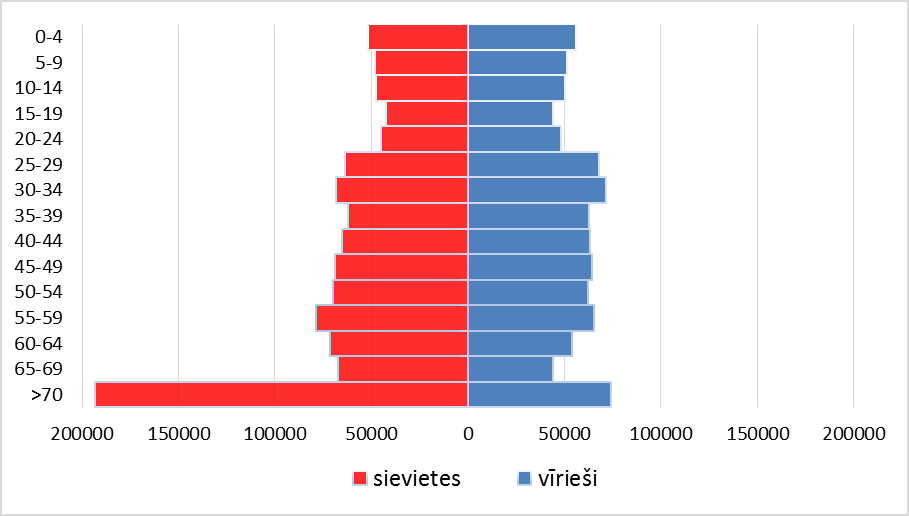 datu avots: CSPDarbspējas vecuma iedzīvotāju skaits samazinās vēl straujāk nekā kopējais iedzīvotāju skaits, ko pamatā nosaka lielais samazinājums vecuma grupā no 15 - 24 gadiem, kas saistīts ar zemo dzimstību 1990-tajos gados un augstajiem emigrācijas rādītājiem pēdējos gados iedzīvotajiem vecumā līdz 35 gadiem.2018.gadā LM īstenotajā pētījumā “Ģimenes valsts politikas pamatnostādņu 2011.-2017.gadam ex-post novērtējums” norādīts, ka, lai arī valsts ekonomiskā situācija laika periodā no 2011.gada ir būtiski uzlabojusies, tomēr vēl aizvien arī ekonomiski aktīvām ģimenēm, kur abi vecāki strādā un saņem vidējus ienākumus, ir apgrūtinoši pilnvērtīgi segt visus izdevumus, iegādāties mājokli, kādu vēlētos savā īpašumā u.tml. Savukārt seksuālās un reproduktīvās veselības riski kļūst īpaši aktuāli. Tāpēc arī nākamajā plānošanas periodā ir jāturpina izvirzītie mērķi, kas vērsti uz finansiālu atbalstu ģimenēm ar bērniem, atbalstu ar nodokļu instrumentiem, pasākumiem traumatisma un seksuālās un reproduktīvās veselības risku mazināšanā. Tāpat, analizējot ģimeņu dzīves kvalitāti, gan arī precīzāk – dzimstības rādītājus ietekmējošos faktorus, pētnieki uzsver, ka nav tāda viena noteicošā faktora, kas būtiski mainītu valsts demogrāfisko situāciju. Lai arī materiālais nodrošinājums nav vienīgais determinants, tieši stabili ienākumi, pieejams mājoklis un iespējas saskaņot darba un ģimenes dzīvi vēl arvien veido pamatu tautas ataudzei, kur valsts sniegtais atbalsts var būt papildus motivējošais faktors.Demogrāfisko situāciju lielā mērā ietekmē kopējā ekonomiskā situācija valstī un konsekvence un sistēmiskums attiecībā uz valsts atbalsta mehānismiem tās iedzīvotājiem. Ģimeņu kontekstā, lai veicinātu tautas ataudzi, būtiski ne tikai veicināt dzimstību, bet arī rūpēties par reproduktīvā vecumā esošu Latvijas iedzīvotāju piesaisti valstij, veselību, dzīves kvalitāti u.tml. Ir skaidrs, ka, ņemot vērā pagājušā gadsimta astoņdesmito gadu augstos dzimstības rādītājus un pēc tam sekojošo dzimstības samazinājumu, sieviešu skaits tuvākajā desmitgadē būtiski saruks. Tādejādi pastāv risks, ka pat ja sekmīgas dzimstības veicināšanas politikas un ekonomiskās izaugsmes iespaidā dzimstība palielinātos (pieaugtu summārais dzimstības koeficients), kopējais jaundzimušo skaits (absolūtos skaitļos) varētu nepieaugt samazinātā reproduktīvā vecuma sieviešu skaita dēļ.NodarbinātībaAktuālā situācija darba tirgus jomāLatvijā kopš finanšu un ekonomiskās krīzes (sākot ar 2010.gadu) pakāpeniski pieaug ekonomiskās aktivitātes līmenis (nodarbināto un bezdarbnieku (gan reģistrētie NVA, gan nereģistrētie), kuri aktīvi meklē darbu, īpatsvars atbilstošās vecuma grupas iedzīvotāju kopskaitā, procentos) un nodarbinātības līmenis un turklāt pēdējos gados attiecīgie rādītāji pārsniedz vidējo līmeni ES. Rādītāju pieaugums vērojams visās vecuma grupās.2017.gadā ekonomiskās aktivitātes līmenis Latvijā, salīdzinot ar ES, gados vecākām personām (50-64 gadi) bija daudz lielāks – 73,7% Latvijā un 68,9% vidēji ES, kā arī pēdējos gados tam ir tendence paaugstināties.2017.gadā personu vecumā 50-64 gadi nodarbinātības līmenis Latvijā bija 67,5% (ES – 64,9%), kamēr 2011.gadā nodarbinātības līmenis bija vien 59,3%. 2018.gada 3.cetursknī personu vecumā 50-64 gadi nodarbinātības līmenis Latvijā sasniedza jau 71,7%, kas pārsniedz par vairāk kā 5 procentpunktiem vidējo ES līmeni (66,6%).Salīdzinājumā ar Igaunijas, Lietuvas un Skandināvijas valstu nodarbinātības līmeni, Latvijā tas ir zemāks. Tas savukārt nozīmē, ka valstī vēl ir potenciāls piesaistīt darba tirgum ekonomiski neaktīvos iedzīvotājus.Jāatzīmē, ka ekonomiskās aktivitātes līmenis vecuma grupā no 65-74 gadiem arī turpina palielināties. 2017.gadā ekonomiskās aktivitātes līmenis šajā vecuma grupā bija 17,6% un nodarbinātības līmenis 17%, kamēr 2013.gadā ekonomiskās aktivitātes līmenis bija vien 13,9% un nodarbinātības līmenis – 13%.3.attēls: Nodarbinātības un bezdarba līmenis personām vecumā 50-64 gadi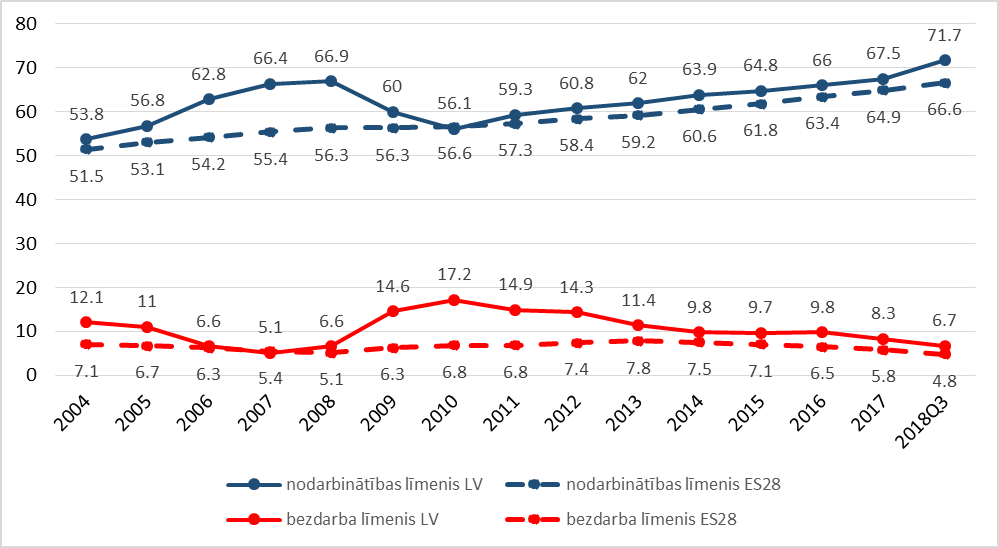 datu avots: Eurostat2018. gada 31.decembrī NVA reģistrēti 59 588 bezdarbnieki, no tiem 24 135 bezdarbnieki vecumā no 50 gadiem, kas ir 40 % no kopējā reģistrētā bezdarbnieku skaita valstī. Reģistrētā bezdarba līmenis 2018.gada decembrī bija 6,4%.Zemākais reģistrētā bezdarba līmenis 2018. gada nogalē bija Rīgā 3,9%  un Rīgas reģionā (4,2%), bet lielākais Latgalē (14,7%). Kurzemē reģistrētā bezdarba līmenis bija 7,5%, Vidzemē – 6,4% un Zemgalē – 6,2%. Visos valsts reģionos vērojama bezdarba samazināšanās salīdzinājumā ar iepriekšējā gada attiecīgo periodu.Latvijas reģionos joprojām būtiski atšķiras ekonomiskā aktivitāte un attiecīgi darba vietu lielākais īpatsvars koncentrējas Rīgas un Pierīgas reģionos, kamēr citos reģionos darba vietu skaits ir būtiski mazāks. 2018.gada beigās NVA datu bāzē bija 17 929 aktuālās brīvās darba vietas: Rīgas reģionā – 14 494, Zemgalē – 917, Latgalē – 905, Kurzemē – 868, Vidzemē – 745.4.attēls: Reģistrētie bezdarbnieku vecumā virs 50 gadiem bezdarba tendences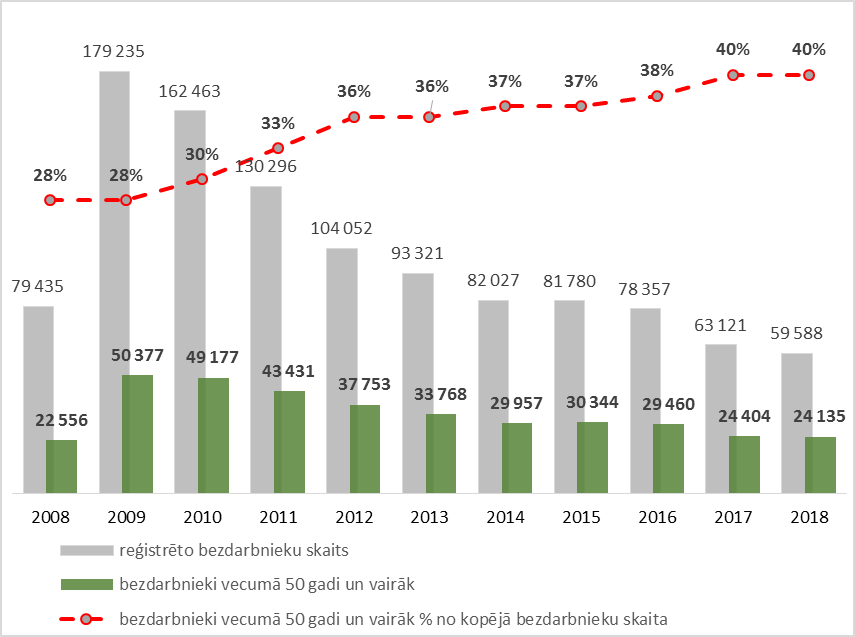 datu avots: NVA2018. gada decembra beigās 60% no reģistrētajiem bezdarbniekiem vecumā 50 gadi un vairāk bija ilgstošie bezdarbnieki, bezdarbnieki ar invaliditāti bija 26%. Salīdzinājumam, 2018.gada beigās tikai 25% no visiem reģistrētajiem bezdarbniekiem bez darba bija ilgāk par gadu. Par ilgstošajiem bezdarbniekiem kļūst bezdarbnieki, kas NVA uzskaitē ir ilgāk par 12 mēnešiem jeb 1 gadu. Ilgstošie bezdarbnieki bieži vien ir ar novecojušām un darba tirgum neatbilstošām prasmēm un kvalifikāciju, bieži arī ar iepriekšējo darba pieredzi mazāk kvalificētos darbos, daudziem ir veselības problēmas, pastāv psiholoģiskas un atkarību problēmas.Tādējādi ir secināms, ka gados vecākās personas, nokļūstot bezdarba situācijā, pavada tajā daudz ilgāku laiku salīdzinājumā ar citām bezdarbnieku grupām. Līdz ar to ir svarīgi pēc iespējas ilgāk noturēt gados vecākās personas darba tirgū, jo tiklīdz tie kļūst par bezdarbniekiem, viņiem rodas daudz augstāks risks nokļūt ilgstošajā bezdarbā. 5.attēls: Reģistrētā bezdarbnieka vecumā 50+ portrets (dati uz 31.12.2018.)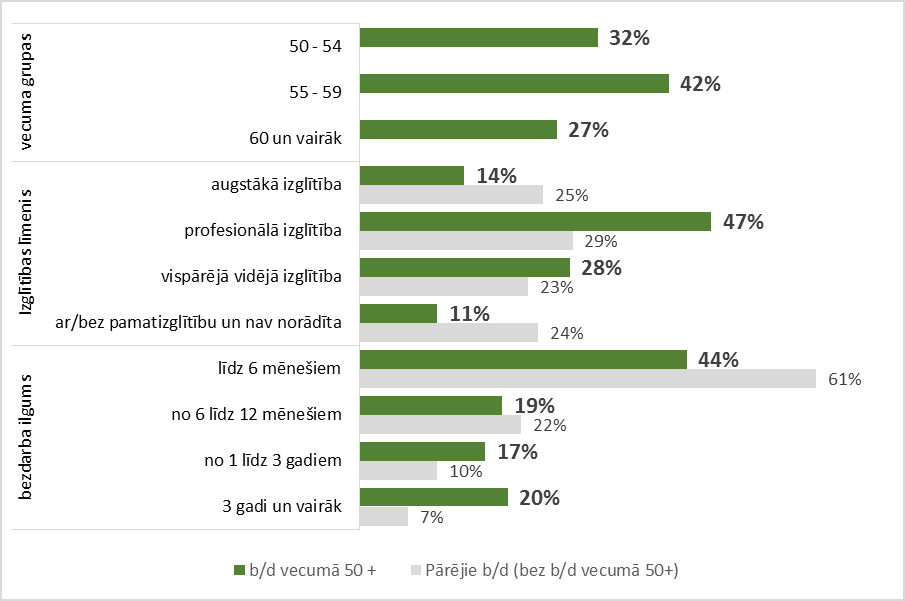 datu avots: NVAReģistrēto bezdarbnieku kopskaitā 2018. decembra beigās lielāko īpatsvaru veido bezdarbnieki ar profesionālo izglītību – 36,2%, no kuriem puse (52,9%) ir vecumā 50 gadi un vairāk. Lielākais bezdarbnieku vecumā 50 gadi un vairāk, skaits sadalījumā pa profesijām pēc pēdējās nodarbošanās 2018. gada decembra beigās: palīgstrādnieks – 1 448, apkopējs – 990, mazumtirdzniecības veikala pārdevējs – 730, sētnieks – 489, kravas automobiļa vadītājs – 406, aprūpētājs – 318, pavārs – 292, automobiļa vadītājs – 288, pārdevējs konsultants – 252, šuvējs – 191.2018. gada janvārī – decembrī darbā iekārtojās 16 352 bezdarbnieki vecumā 50 gadi un vairāk (kopā 2018. gadā darbā iekārtojās 63 633 bezdarbnieki), no kuriem 5 713 (34,9%) ir iekārtojās darbā pēc kāda aktīvā darba tirgus pasākuma pabeigšanas (izņemot konkurētspējas paaugstināšanas pasākumu ietvaros organizētās informatīvās dienas).Aktivitātes atbilstoši konceptuālajā ziņojumā konstatētajiem izaicinājumiem un to īstenošanas progressLai veicinātu ilgāku un veselīgāku Latvijas iedzīvotāju darba mūžu, iedzīvotāju un kopējās ekonomiskās situācijas uzlabošanai atbilstoši konceptuālā ziņojumā identificētajiem izaicinājumiem un risinājumiem, tiek īstenoti un arī vēl tiek plānots īstenot atbalsta pasākumus gan valsts budžeta finansējuma ietvaros, gan ESF finansējuma ietvaros.Preventīvi atbalsta pasākumi nodarbinātajiemMērķis: Veicināt darba devēju un gados vecāko nodarbināto personu, kā arī sabiedrības izpratni kopumā par sabiedrības un darbaspēka novecošanās tendencēm un iespējamajiem risinājumiem ilgāka un labāka darba mūža veicināšanai.Mērķa grupa: darba devēji (komersanti un valsts vai pašvaldību institūcijas) un bezdarba riskam pakļautas personas vecumā no 50 gadiem.Atbildīgā institūcija: LM, NVA.Pasākumi tiek īstenoti ESF projekta “Atbalsts ilgākam darba mūžam” ietvaros.Finansējums un tā avoti: 7.3.2.SAM “Paildzināt gados vecāku nodarbināto darbspēju saglabāšanu un nodarbinātību” finansējuma ietvaros (kopējais finansējums: 10 596 211 euro, t.sk. ESF 9 006 779 euro un nacionālais finansējums 1 589 432 euro), indikatīvais aktivitātes finansējums – 400 000 euro (neietverot projekta vadības izmaksas).Pasākuma ietvaros līdz 2018. gada 31. decembrim īstenoti šādi pasākumi:2017.gada 28.novembrī gadā tika organizēta konference Rīgā un piecu reģionālo semināru cikls “Pieredze, zināšanas un veselība ilgākam darba mūžam”, kuri notika Daugavpilī (01.12.2017.), Kuldīgā (05.12.2017.), Gulbenē (08.12.2017.), Ozolniekos (12.12.2017.) un Cēsīs (14.12.2017.). Konferencē un semināros ar lekcijām piedalījās darba aizsardzības speciālisti, arodārsti, personāla speciālisti, lai stāstītu par problēmām, kādas ir jārisina, ja darba devējs nodarbina gados vecākas personas. Semināros vairāku uzņēmumu pārstāvji dalījās ar savu pieredzi un labo praksi gados vecāko darbinieku iekļaušanos darba kolektīvā un priekšrocībām uzņēmuma darbā.2018. gadā tika organizēti divi semināru cikli “Pieredzei vienmēr būs vērtība!”. Semināri notika Ventspilī (04.04.2018.); Rēzeknē (06.04.2018.); Siguldā (12.04.2018.); Valmierā (20.04.2018.); Madonā (25.04.2018.); Bauskā (13.09.2018.); Limbažos (20.09.2018.); Liepājā (27.09.2018.); Jēkabpilī (04.10.2018.) un Rīgā (09.10.2018.).Dalībai semināros tika aicināti uzņēmumu, iestāžu, valsts un pašvaldību kapitālsabiedrību personāla vadības speciālisti, vadītāji un darba drošības speciālisti. Praktisko semināru cikls tika organizēts, izmantojot metodiku, kas ļauj pašiem dalībniekiem piedāvāt risinājumus un ieteikumus un definēt problēmsituācijas jomās, kas saistītas ar darbaspēka novecošanos. Praktiskā semināra ietvaros dalībnieki piedāvāja risinājumus, novecošanās pārvaldībai un nodarbināto darba vides uzlabošanai. Semināru ietvaros visbiežāk minētās idejas bija saistītas ar darba vides infrastruktūras un darbinieku veselības uzlabošanas aspektiem, piemēram: regulāra veselības monitoringa programma darba vietās; „Džentelmeņu un lēdiju komplekts” – lietotne, kas ļauj salīdzināt fizioloģiskos datus dažādos laika posmos, ļauj sekot līdzi iespējamām veselības izmaiņām un atbilstoši reaģēt.Kopumā iepriekš minētajos pasākumos piedalījās gandrīz 500 dalībnieki.2018. gadā tika īstenotas divas informatīvās kampaņas “Zaļo gaismu gados stiprajiem!” sesijas. Pirmās informatīvās kampaņas (23.08.2018. – 11.09.2018.) galvenais uzdevums bija piesaistīt darba devēju un sabiedrības uzmanību projektam “Atbalsts ilgākam darba mūžam” un galvenajām plānotajām aktivitātēm. Savukārt otrajā sesijā (21.11.2018. – 09.12.2018.) galvenā uzmanība tika vērsta uz darba devēju izglītošanu, aicinot pievērst uzmanību saviem gados vecākiem darbiniekiem, izmantot viņu pieredzi, lai to nodotu citiem sava uzņēmuma darbiniekiem, uzsverot viņu priekšrocības darba tirgū.NVA sadarbībā ar LDDK un LBAS (turpmāk – sadarbības partneri) veic kolektīvās pārrunas ar darba devējiem par novecošanās pārvaldības jautājumiem, tādā veidā mazinot stereotipus pret gados vecākiem cilvēkiem.Sadarbības partneri ir secinājuši, ka darba devēji savu attieksmi parasti neizrāda tādā līmenī, lai varētu izdarīt viennozīmīgus secinājumus, taču atsevišķos gadījumos darba devēji attiecībā uz gados vecākiem nodarbinātajiem ir norādījuši uz šādiem riskiem:zemāka veiktspēja, it īpaši nozarēs ar paaugstinātu fiziska darba īpatsvaru;augstāks saslimšanas risks;ievērojami augstāks arodslimību risks;ilgāks aklimatizācijas periods, ieviešot jaunas darba metodes.Tajā pašā laikā daļa darba devēju attiecībā uz gados vecākiem nodarbinātajiem ir norādījuši uz šādiem aspektiem:augstāks atbildības līmenis;ir nosvērtāki attiecībās ar kolēģiem. Atsevišķās nozarēs (piemēram, veselības aprūpes nozarē) darba devēji ir norādījuši, ka augstākais medicīnas personāls vecumgrupā pēc 40 gadiem tikai sasniedz labāko līmeni (zināšanas, iemaņas + pieredze), līdz ar to attieksme pret gados vecākiem nodarbinātajiem šajā nozarē ir labvēlīga. Vienlaikus veselības aprūpes nozarē darba devēji vērsa uzmanību uz to, ka liels medicīnas personāla īpatsvars jau ir sasniedzis pensijas vecumu un, viņiem pilnībā aizejot pensijā, netiks pietiekami nodrošināta paaudžu nomaiņa. Viena no sadarbības partneru apmeklētā uzņēmuma esošais nodarbināto vidējais vecums ir 47 gadi. Uzņēmums ir sociāli atbildīgs un nodrošina saviem darbiniekiem papildus garantijas. Nopietni izvērtējot izmaksas, uzņēmums ir nonācis pie secinājuma, ka uzņēmuma optimālais strādnieku vidējais vecums ir 38 gadi, jo tad ir:mazāks vidējais slimības dienu skaits;zemāks arodslimību risks;lētāka veselības apdrošināšana;kopumā mazākas izmaksas darba devējam.Personu vecumā no 50 gadiem nodarbināšanas izmaksas būtiski paaugstina:slimības naudas maksājuma termiņš;slimojošo darbinieku aizvietošana, kas, ņemot vērā darba specifiku, parasti ir saistīta ar virsstundām. Savukārt to virsmaksājuma līmenis Latvijā ir ievērojami augstāks, nekā kaimiņvalstīs (Igaunijā 50%, bet Latvijā 100%);gadījumos, ja kādam darbiniekam, strādājot uzņēmumā, tiek konstatēta arodslimība, tad uzņēmumam rodas arī papildus administratīvais un finansiālais slogs, jo par visa darba mūža laikā pakāpeniski uzkrāto ietekmi uz veselību ir jāatbild tam darba devējam, pie kura strādājot, arodslimība tiek konstatēta.Tomēr jāatzīmē, ka sarunu laikā daļa darba devēju sāk apzināties, ka darba tirgū darba ņēmēju pusē piedāvājuma vecumstruktūra demogrāfisku iemeslu un pensijas vecuma izmaiņu rezultātā tuvākajos gados pakāpeniski mainīsies. Tas, kombinējoties ar ekonomiskās izaugsmes rezultātā pieaugošo darbaspēka pieprasījumu un darba tirgū ienākošo jauno cilvēku ambīcijām uz atalgojuma lielumu, var likt uzņēmējiem būtiski mainīt attieksmi pret gados vecākiem nodarbinātajiem. Ir vērtīgi, ka darba devēji šos riska faktorus apzinās savlaicīgi un nākotnē atbilstīgi koriģē savu rīcību. Vienlaikus ar sarunām sadarbības partneri informēja darba devējus par NVA paredzētajām atbalsta iespējām darba devējiem.Sadarbības partneri konstatēja šādus izmaiņas kavējošos faktorus:darba devēji nelabvēlīgi skatās uz koplīgumu grozīšanu uzsākšanu, jo tālākais ir saistīts ar smagnējām procedūrām un riskiem, ka darba ņēmēju puse var izvirzīt ļoti plašu priekšlikumu klāstu;izvērtējot iespējamos priekšlikumus, daudzi darba devēji izsaka bažas, ka uzlabojumus vecumgrupai no 50 gadiem varētu uzskatīt par diskriminējošiem pret jaunākajiem darbiniekiem. Sadarbības partneri norāda uz darba devēju ieteikumiem, kādā veidā varētu veicināt situācijas uzlabošanu:attiecināt nodokļu atvieglojumu par darbinieku ēdināšanu arī uz publiskā sektora kapitālsabiedrībām;ieviest nodokļu atvieglojumu par darba devēja maksājumiem par darbinieku transportu un darbinieku izglītību;slimības naudas maksājuma termiņu (šobrīd no 2. līdz 10. diena) vispārējā gadījumā samazināt līdz Igaunijā esošajam līmenim – 4. līdz 8. diena;vecumgrupai no 50 gadiem noteikt, ka darba devēji nemaksā slimības naudu, bet to uzņemas VSAA;palielināt ar darba nodokļiem neapliekamo slimības apdrošināšanas maksājumu apmēru.Sadarbības partneri no 2017.gada kopumā ir konsultējuši par novecošanās pārvaldības jautājumiem un informējuši par NVA paredzētajām atbalsta iespējām darba devējiem 118 darba devējus un 20 valsts un pašvaldības iestādes, kā arī 16 nozaru arodbiedrības. Mērķis: Veicināt darba vietu kvalitāti, atbilstoši gados vecāku darbinieku vajadzībām, tādējādi sekmējot gados vecāko nodarbināto personu darbspēju saglabāšanu un nodarbinātību.Mērķa grupa: darba devēji (komersanti un valsts vai pašvaldību institūcijas) un bezdarba riskam pakļautas personas vecumā no 50 gadiem nozarēs ar lielāku gados vecāku darbinieku īpatsvaru.Atbildīgā institūcija: NVA.Pasākumi tiek īstenoti ESF projekta “Atbalsts ilgākam darba mūžam” ietvaros.Finansējums un tā avoti: 7.3.2.SAM “Paildzināt gados vecāku nodarbināto darbspēju saglabāšanu un nodarbinātību” finansējuma ietvaros (kopējais finansējums: 10 596 211 euro, t.sk. ESF finansējums 9 006 779 euro un valsts budžeta finansējums 1 589 432 euro), indikatīvais aktivitātes finansējums – 5 850 000 euro (neietverot projekta vadības izmaksas)).Pasākuma ietvaros līdz 2018.gada 31.decembrim:izstrādāts pakalpojums “Darba vides un cilvēkresursu potenciāla izvērtējums” un darba vides un cilvēkresursu potenciāla izvērtējuma metodika;2018.gada 1.oktobrī izsludināta darba devēju pieteikšanās dalībai pasākumā “Darba vides un cilvēkresursu potenciāla izvērtējums”. Līdz 2018.gada 19.oktobrim saņemti 45 darba devēju pieteikumi, kuri dalībai pasākumā ir pieteikuši 2 264 darbiniekus. Pieteikumus ir iesnieguši dažāda lieluma darba devēji, kuri pārstāv dažādus reģionus. Šobrīd dalībai pasākumā ir atbalstīti 8 darba devēji, ar kuriem 2018.gada decembrī tika uzsākta līgumu slēgšana. 2019.gada 7.janvārī uzsākts darba vides un cilvēkresursu potenciāla izvērtējums pie pirmā darba devēja.Mērķis: Veicināt gados vecāko nodarbināto personu darbspēju saglabāšanu un nodarbinātību.Mērķa grupa: bezdarba riskam pakļautas personas vecumā no 50 gadiem, kuras strādā nozarēs ar lielāku gados vecāku darbinieku īpatsvaru.Plānotās aktivitātes: atbalsta pasākumi, kas ietver darba vietas pielāgošanu atbilstoši ergoterapeita atzinumam, veselības uzlabošanas pasākumus, mentoringu un alternatīvu darba formu piemērošanu.Atbildīgā institūcija: NVA.Pasākumi tiek īstenoti ESF projekta “Atbalsts ilgākam darba mūžam” ietvaros.Finansējums un tā avoti: 7.3.2.SAM “Paildzināt gados vecāku nodarbināto darbspēju saglabāšanu un nodarbinātību” finansējuma ietvaros (kopējais finansējums: 10 596 211 euro, t.sk. ESF finansējums 9 006 779 euro un valsts budžeta finansējums 1 589 432 euro), indikatīvais aktivitātes finansējums – 2 500 000 euro (neietverot projekta vadības izmaksas)).Pasākumi līdz 2018. gada 31. decembrim netika īstenoti, jo līdz šim nav pabeigts neviens darba vides un cilvēkresursu potenciāla izvērtējums. NVA ir izstrādājusi pasākumu organizēšanas iekšējos procesus un veikusi nepieciešamo pasākumu īstenotāju iepirkumus.Mērķis: Sekmēt ilgtspējīgu darbu un darbinieku veselīgu novecošanos jau no darba mūža paša sākuma, uzsvērt profilakses nozīmību visa darba mūža laikā, palīdzēt darba devējiem un darbiniekiem (tostarp maziem uzņēmumiem un mikrouzņēmumiem), piedāvājot informāciju un rīkus darba drošības un veselības aizsardzības pārvaldībai darbaspēka novecošanas kontekstā, veicināt informācijas apmaiņu un labās prakses popularizēšanu.Mērķa grupa: darba devēji un visu vecumu nodarbinātie.Laika periods: 2016.gada aprīlis līdz 2017.gada novembris. Atbildīgā institūcija: VDI.Finansējums un tā avoti: Informācija par finansējumu nav pieejama, to nodrošināja Eiropas darba drošības un veselības aizsardzības aģentūra.Eiropas informatīvā kampaņa “Drošs un veselīgs darbs jebkurā vecumā" (turpmāk - kampaņa) tika atklāta 2016. gada 14.aprīlī tirdzniecības centrā ,,Spice" (lielveikalā ,,Rimi") un 2017.gada 3.novembrī kampaņa noslēdzās ar nacionālo konferenci "Atgriezīšos, lai strādātu".Viens no diviem galvenajiem kampaņas aktivitāšu virzieniem bija labās prakses konkursa darba aizsardzībā “Zelta ķivere” (turpmāk – konkurss) organizēšana katrā kampaņas norises gadā:2016. gada konkursa ietvaros tika meklēti uzņēmumi, kas īsteno pasākumus, lai saglabātu strādājošo darbaspējas un nodrošinātu darbiniekus ar viņu spējām atbilstošu darbu līdz sirmam vecumam. Konkursa dalībnieki tika vērtēti divās kategorijās - uzņēmumi, kuros strādā līdz 100 darbiniekiem (balvu saņēma AS “Cēsu alus”) un uzņēmumi, kuri nodarbina vairāk par 100 darbiniekiem (balvu saņēma biofarmācijas uzņēmums SIA “AbbVie”). 2017. gadā konkursā tika meklēti uzņēmumi un organizācijas, kas īsteno pasākumus, lai atbalstītu darbiniekus, kas atgriežas darba tirgū pēc ilgstošas prombūtnes, saglabātu strādājošo darbaspējas un nodrošinātu darbinieku spējām atbilstošu darbu līdz sirmam vecumam (balvu saņēma AS “Rīgas siltums”).Otrs kampaņas aktivitāšu virziens bija semināru, diskusiju un citu informēšanas pasākumu organizēšana. Semināros uzņēmumu pārstāvji stāstīja par savu labo praksi un pieredzi, darba vidē īstenojot pasākumus, kas vērsti uz darbinieku veselības saglabāšanu ilgtermiņā, kā arī iepazinās ar darba vides rādītājiem, ko izmanto citās valstīs, lai novērtētu darba vides attīstību dinamikā. Kampaņas ietvaros kopā tika organizēti dažādi informēšanas pasākumi:nacionālā darba aizsardzības konference “Un viņi strādāja ilgi un laimīgi” (2016.gads);nacionālā darba aizsardzības konference “Atgriežos, lai strādātu” (2017.gads);seminārs “Laba vai slikta darba vide - kā to izmērīt?” (sadarbībā ar KIAI), kura mērķis bija izskaidrot, kādi ir mūsdienīgi darba vides indikatori un kā tos izmantot uzņēmumu darba vides analīzē un uzraudzībā (gan 2016., gan 2017.gads);seminārs “Darbspējas - kā tās noteikt un kur izmantot rezultātus?” (sadarbībā ar DDVVI). 2016. un 2017.gadā kopā tika noorganizēti 5 semināri;seminārs “Darbinieku iesaiste darba vides uzlabošanā - kā pateikt, lai darbinieks sadzird?”. 2016. un 2017.gadā kopā tika noorganizēti 5 semināri;seminārs “Seniori darbā – izaicinājumi un risinājumi” (sadarbībā ar LBAS un LDDK). 2016. un 2017.gadā kopā tika noorganizēti 3 semināri;seminārs “Ābols, cepums vai šokolāde - kā darbiniekiem ēst veselīgāk”, kura ietvaros uzmanība tika pievērsta darbinieku ēšanas paradumu maiņai (sadarbībā ar KIAI, 2016.gads);seminārs “Drošas darba vietas senioriem” (sadarbībā ar LBAS, 2017. gads);diskusija “Kā sadzīvot senioriem, robotiem un pasaules pilsoņiem jeb darba aizsardzība 2030.gadā” sadarbībā ar KIAI, 2017.gads);paneļdiskusija ar video skatīšanos “Automatic fitness” (sadarbībā ar KIAI, 2016.gads).Kampaņas ietvaros organizētajos pasākumos 2016.gadā kopā piedalījās 277 personas, 2017.gadā - 279 personas.Atbalsta pasākumi bezdarbniekiemMērķis: Veicināt ilgstošo bezdarbnieku iekļaušanos sabiedrībā un iekārtošanos piemērotā pastāvīgā darbā, piemērotā apmācību programmā vai kādā no NVA piedāvātajiem pasākumiem.Mērķa grupa: bezdarbnieki, kuri bijuši bez darba vismaz 12 mēnešus (ilgstošie bezdarbnieki), t.sk. bezdarbnieki ar invaliditāti un prognozējamu invaliditāti, kā arī bezdarbnieki, kuriem ir konstatēta vai ir iespējama alkohola, narkotisko vai psihotropo vielu atkarība.Atbildīgā institūcija: NVA.Pasākumi tiek īstenoti ESF projekta “Atbalsts ilgstošajiem bezdarbniekiem” ietvaros.Finansējums un tā avoti: 9.1.1. SAM “Palielināt nelabvēlīgākā situācijā esošu bezdarbnieku iekļaušanos darba tirgū” finansējuma ietvaros (kopējais finansējums: 27 939 197 euro, tai skaitā ESF finansējums – 23 748 317 euro un valsts budžeta finansējums – 4 190  880 euro).Pasākuma ietvaros līdz 2018.gada 31.decembrim īstenoti šādi pasākumi:Individuālas speciālistu konsultācijas un grupu konsultācijas (tai skaitā karjeras, psihologu, psihoterapeitu konsultācijas), kas veicina personas pašapziņas paaugstināšanos un motivāciju integrēties darba tirgū.Karjeras konsultāciju sniegšana uzsākta ar 2016.gada janvāri, psihologa un psihoterapeita konsultācijas – ar 2016.gada oktobri.Individuālās un grupu karjeras konsultācijas sniegtas 35 071 personām, no tām 18 351 vecumā no 50 gadiem, individuālās un grupu psihologa konsultācijas – 6 977 personām, no tām 3 999 vecumā no 50 gadiem, individuālās un grupu psihoterapeita konsultācijas – 4 958 personām, no tām 2 623 vecumā no 50 gadiem.Veselības pārbaudes (arodslimību ārsta vai arodveselības un arodslimību ārsta (turpmāk – arodslimību ārsts) konsultācija un atzinums, ārstu speciālistu apskate, laboratoriskie un funkcionālie izmeklējumi saskaņā ar arodslimību ārsta norīkojumu). Lai nodrošinātu atbalsta pasākuma “Veselības pārbaudes” pieejamību, tiek nodrošināts transporta pakalpojums klientu nokļūšanai līdz ārstniecības iestādei un atpakaļ. Pasākuma īstenošana uzsākta 2017.gada augustā.Veselības pārbaudes nodrošinātas 1 724 personām, no tām 1 118 vecumā no 50 gadiem.Profesionālās piemērotības noteikšana - profesionālās piemērotības noteikšana ilgstošajiem bezdarbniekiem, sniedzot ieteikumus par bezdarbniekam piemērotu darbu, kā arī ar to saistītajiem aktīvajiem nodarbinātības pasākumiem.Lai nodrošinātu pasākuma īstenošanu, projekta sadarbības partneris SIVA nodrošina transporta pakalpojuma sniegšanu klientu nogādāšanai līdz pasākuma īstenošanas vietai un atpakaļ, papildus klientiem tiek nodrošināta izmitināšana un ēdināšana.Pasākuma īstenošana uzsākta 2017.gada maijā.Profesionālā piemērotība noteikta 450 personām, no tām 280 vecumā no 50 gadiem.Motivācijas programma darba meklēšanai un sociālā mentora pakalpojumi.Pasākums norit divos secīgos posmos:Motivācijas programma darba meklēšanai (grupu nodarbības), kas ietver motivēšanas pasākumus, atbalstu un konsultācijas individuālo sociālo problēmu risināšanai, ilgst 20 darba dienas, katru darba dienu.Motivācijas programmas ietvaros tiek nodrošināta materiāltehniskā bāze, ēdināšanas pakalpojums (vienu reizi dienā), kā arī transporta pakalpojums nogādāšanai no bezdarbnieka dzīvesvietas uz pasākuma īstenošanas vietu un atpakaļ uz bezdarbnieka dzīvesvietu.Dalību motivācijas programmā var apvienot ar dalību aktīvajā nodarbinātības pasākumā “Algotie pagaidu sabiedriskie darbi”.Mentora pakalpojumi (individuālās konsultācijas), kas savukārt palīdz bezdarbniekam pēc motivācijas programmas pabeigšanas iekārtoties pastāvīgā darbā, nodrošinot psiholoģisko un praktisko atbalstu darbā iekārtošanās jautājumos. Mentora pakalpojums nepārsniedz 3 mēnešus vai mazāk, ja ilgstošais bezdarbnieks iekārtojas pastāvīgā darbā.Lai nodrošinātu atbalsta pasākumu pieejamību, tiek nodrošināts transporta pakalpojums nokļūšanai līdz motivācijas programmas īstenošanas vietai un atpakaļ. Tāpat motivācijas programmas ietvaros tiek nodrošināta ēdināšana.Klientu iesaiste pasākumā uzsākta 2017.gada jūnijā un kopā 2017.gadā iesaistītas 2 334 personas, no kurām 1 488 (64%) bija vecumā no 50 gadiem. 2018.gadā kopumā iesaistītas 4 127 personas, no tām 2 489 (60%) vecumā no 50 gadiem.Motivācijas programma darba meklēšanai un sociālā mentora pakalpojumi ilgstošajiem bezdarbniekiem ar invaliditāti. Pasākuma īstenošana noris divos secīgos posmos:Motivācijas programma darba meklēšanai (ilgst līdz 3 mēnešiem) – ietver nodarbības, kas vērstas uz psiholoģiskā atbalsta sniegšanu, individuālo sociālo problēmu risināšanu, personības un sociālo prasmju attīstīšanu un pilnveidošanu, sadzīves prasmju pilnveidošanu, motivācijas stiprināšanu un sagatavošanos darba procesam. Programmu īsteno individuāli vai grupā, ne vairāk kā 12 personu sastāvā. Ja motivācijas programmu īsteno grupā, kurā iesaista personas ar garīga rakstura traucējumiem, to īsteno ne vairāk kā 6 personu sastāvā;Sociālā mentora pakalpojums (ilgst līdz 7 mēnešiem, sākot no motivācijas programmas uzsākšanas līdz noteiktā pārbaudes laika beigām), kas ietver psiholoģisko un praktisko atbalstu, konsultācijas un ieteikumus darbā iekārtošanās jautājumos, palīdzot ilgstošajam bezdarbniekam iekārtoties pastāvīgā darbā. Viens sociālais mentors vienlaikus pakalpojumu nodrošina ne vairāk kā 12 bezdarbniekiem ar invaliditāti vai ne vairāk kā sešiem bezdarbniekiem ar invaliditāti, ja sociālais mentors pakalpojumu vienlaikus sniedz vismaz trijiem bezdarbniekiem ar garīga rakstura traucējumiem.Pasākuma ietvaros bezdarbniekiem nodrošina:-	psiholoģisko palīdzību (individuālu un grupās), starpprofesionālās tikšanās, motivēšanas pasākumus, atbalstu un konsultācijas individuālo sociālo problēmu risināšanai;-	ēdināšanu un, ja nepieciešams, nogādāšanu uz motivācijas programmas īstenošanas vietu un atpakaļ, kā arī izmitināšanu;-	surdotulka pakalpojumu;-	citu speciālistu pakalpojumus, kuru atbalsts nepieciešams bezdarbnieku ar invaliditāti dalībai motivācijas programmā. Speciālistu izmaksas vienam bezdarbniekam motivācijas programmas īstenošanas periodā nepārsniedz 150 euro.Bezdarbnieku ar invaliditāti iesaiste pasākumā uzsākta 2018. gada maijā un kopumā 2018 gadā iesaistītas 1389 persona, no tām 82 (52%) vecumā no 50 gadiem.Sabiedrības izpratnes veicināšanas pasākumi par ilgstošo bezdarbnieku aktivizācijas pasākumiem: organizēti 9 semināri darba devējiem: Jelgavā (05.04.2017.), Talsos (20.09.2017.), Rīgā (19.10.2017.), Madonā (14.11.2017.), Līvānos (12.12.2017.), Preiļos (13.09.2018.), Rīgā (18.09.2018.), Limbažos (21.11.2018.), Jēkabpilī (06.12.2018.); organizēti 15 semināri NVO, sociālo dienestu darbiniekiem: Valmierā (29.03.2017.), Kuldīgā (26.04.2017.), Rīgā (19.09.2017.), Bauskā (10.10.2017.), Preiļos (09.11.2017.), Madonā (14.12.2017.), Limbažos (24.01.2018.), Jēkabpilī (15.02.2018.), Gulbenē (21.02.2018.), Tukumā (27.02.2018.), Ventspilī (06.03.2018.), Ludzā (14.03.2018.), Daugavpilī (15.03.2018.), Kandavā (28.03.2018.), Valkā (25.04.2018.);organizēti 11 vakanču gadatirgi: Cēsīs (11.05.2017.), Ventspilī (17.05.2017.), Rīgā (25.05.2017.), Jelgavā (12.09.2017.), Rēzeknē (20.10.2017.), Jelgavā (05.04.2018.), Kuldīgā (11.04.2018.), Preiļos (19.04.2018.), Rīgā (31.05.2018.), Daugavpilī (27.09.2018.), Smiltenē (01.11.2018);organizēta izglītojoša informatīvā kampaņa, kuras ietvaros 2018.gada 23.augustā atklāts projektu kampaņu cikls, organizējot mediju brokastis. Informatīvā kampaņa organizēta 2 sesijās: no 2018.gada 30. augusta līdz 2018.gada 23.septembrim un no 2018.gada 15.oktobra līdz 2018.gada 4.novembrim. Tāpat, pasākuma īstenošanas ietvaros tika izstrādāts informatīvs buklets, kuru izplatīšanai tika piesaistītas NVA filiāles.Veiktas NVA personāla apmācības darbam ar mērķa grupas bezdarbniekiem (nodrošinātas ārējās apmācības): “Klientorientēta pakalpojuma sniegšana” (24.-25.01.2017., 01.-02.02.2017., 06.-07.02.2017., 13.-14.02.2017., 15.-16.02.2017., 20.-21.02.2017., 22.-23.02.2017., 02.-03.05.2017.);“Personu ar atkarībām atpazīšana un rīcības modeļi saskarsmei” (15.11.2016., 16.11.2016., 22.11.2016., 23.11.2016., 24.11.2016., 29.11.2016., 15.12.2016., 09.05.2017.);“Par invaliditāti bez barjerām” (09.03.2017., 14.03.2017., 16.03.2017., 21.03.2017., 23.03.2017., 28.03.2017., 30.03.2017., 15.05.2017.);“Efektīva klientu apkalpošana” (24.08.2018., 04.09.2018., 06.09.2018., 01.10.2018., 03.10.2018., 12.11.2018., 14.11.2018., 26.11.2018.);“Karjeras konsultāciju pamati” (05.09.2018., 07.09.2018., 02.10.2018., 04.10.2018. 13.11.2018., 15.11.2018., 27.11.2018., 30.11.2018.).Veiktas NVA personāla apmācības darbam ar mērķa grupas bezdarbniekiem (nodrošinātas iekšējās apmācības): 2016.gadā organizētas 6 iekšējās projekta īstenošanas personāla apmācības (28.01.2016.; 16.03.2016.; 28.06.2016.; 29.06.2016.; 24.10.2016.; 26.10.2016.) par projekta atbalsta pasākumu īstenošanu un citām projekta aktualitātēm, kā arī SIVA telpās par atbalsta pasākumu “Profesionālās piemērotības noteikšana” (24.05.2016.); 2017.gadā organizētas 2 iekšējās projekta īstenošanas personāla apmācības (27.02.2017.; 13.03.2017., 20.03.2017.) par projekta atbalsta pasākumu īstenošanu un citām projekta aktualitātēm, kā arī SIVA telpās par atbalsta pasākumu “Profesionālās piemērotības noteikšana” (09.10.2017., 23.10.2017., 30.10.2017., 13.11.2017., 21.11.2017., 30.11.2017.).Mērķis: Veicināt gados vecāko bezdarbnieku konkurētspēju darba tirgū ar apmācību palīdzību, tādējādi pielāgojoties mainīgajam darba tirgus pieprasījumam un veicinot integrāciju darba tirgū. Mērķa grupa: bezdarbnieki un darba meklētāji, kuru prasmes neatbilst mainīgajām darba tirgus prasībām vai šīs prasmes ir nepietiekamas.Plānotās aktivitātes: Sniegt apmācību iespējas gados vecākiem bezdarbniekiem NVA apmācību pasākumu ietvaros. Atbildīgā institūcija: NVA.Finansējums un tā avoti: 7.1.1.SAM “Paaugstināt bezdarbnieku kvalifikāciju un prasmes atbilstoši darba tirgus pieprasījumam" finansējuma ietvaros (kopējais finansējums: 96 428 049 euro, t.sk. ESF finansējums – 81 963 841 euro, valsts budžeta finansējums – 12 185 719 euro un privātais līdzfinansējums – 2 278 489 euro, indikatīvais finansējums 50+ bezdarbniekiem – 32 938 342 euro).Pasākuma ietvaros līdz 2018.gada 31.decembrim īstenoti šādi pasākumi:Profesionālā apmācība, pārkvalifikācija, kvalifikācijas paaugstināšana un ārpus formālās izglītības sistēmas apgūtās profesionālās kompetences novērtēšana, kas ietver: profesionālās tālākizglītības programmu apguvi, kas dod iespēju bezdarbniekam iegūt profesionālo kvalifikāciju un profesionālās pilnveides izglītības programmu apguvi, kas bezdarbniekiem dod iespēju pilnveidot savu profesionālo meistarību un apgūt mainīgajām darba tirgus prasībām atbilstošas sistematizētas profesionālās zināšanas un prasmes.;Neformālās izglītības programmu apguve, kas ietver mainīgajām darba tirgus prasībām atbilstošu sistematizētu sociālo un profesionālo pamatprasmju apguvi, noslēguma pārbaudījumu organizēšanu, tai skaitā valsts valodas prasmes pārbaudes;Transportlīdzekļu un traktortehnikas vadītāju apmācība, kas ietver noslēguma pārbaudījumu organizēšanu, transportlīdzekļu un traktortehnikas vadītāja kvalifikācijas iegūšanas eksāmenu kārtošanu un vadītāja apliecības saņemšanu;Apmācība pie darba devēja, kas tiek organizēta vajadzīgā darbinieka praktiskai sagatavošanai noteiktajā profesijā.Šobrīd darba tirgū pieprasījums ir pēc elastīgiem un pielāgoties spējīgiem darbiniekiem, kuriem papildus profesijai nepieciešamajām zināšanām piemīt arī kāda no pamata kompetencēm, tāpēc NVA neformālās izglītības ietvaros piedāvā apgūt arī programmas, kas veicina latviešu valodas, svešvalodu un datorzinību kursu apguvi.Lai nodrošinātu minēto pasākumu pieejamību, bezdarbniekiem ir iespēja saņemt finanšu atlīdzību līdz 150 euro mēnesī reģionālās mobilitātes atbalstam transporta izdevumu segšanai braucieniem no deklarētās dzīves vietas līdz apmācības īstenošanas vietai un atpakaļ vai dzīvojamās telpas īres vai dienesta viesnīcu izdevumu kompensācijai. Bezdarbniekiem ar invaliditāti tiek nodrošināti to vajadzībām atbilstoši specifiskie pakalpojumi – surdotulka, ergoterapeita un specializētā transporta pakalpojumi, kā arī tiek vērtēta iespēja organizēt apmācības elastīgā formā.Apmācību pasākumos 2017.-2018.gadā tika iesaistīti 12 620 bezdarbnieki vecumā no 50 gadiem. Sadalījumā pa izglītības veidiem profesionālās tālākizglītības izglītības ieguvē tika iesaistītas 1695 personas, no kurām tūlīt pēc dalības apmācībās kvalifikāciju ieguva 1443 un sešus mēnešus pēc pasākuma beigām iesaistījās nodarbinātībā 402 personas. Profesionālās pilnveides programmu apguvē tika iesaistītas 1313 personas, no kurām mācības pabeidza (iegūta apliecība par profesionālo pilnveidi) 1261 personas, savukārt sešu mēnešu laikā darbā iekārtojās 371 NVA klienti.  Visbeidzot neformālās izglītības apguvi pabeidza 9149, no kuriem darbā sešu mēnešu periodā pēc izglītības apliecības ieguves iekārtojās 2270 bezdarbnieki un darba meklētāji. Mērķis: Veicināt gados vecāko bezdarbnieku pašnodarbinātību.Mērķa grupa: gados vecāki bezdarbnieki ar iepriekšēju sagatavotību un ievirzi komercdarbības veikšanā.Atbildīgā institūcija: NVA.Finansējums un tā avoti: Valsts budžeta finansējums, kopējais finansējums pasākumiem komercdarbības vai pašnodarbinātības uzsākšanai 2016.gadā – 374 808 euro. Indikatīvais finansējums 50+ bezdarbniekiem – 74 006 euro. Turpmākajos gados indikatīvi finansējuma turpināšana.Pasākuma ietvaros atbalsts tiek sniegts bezdarbniekiem vecumā no 50 gadiem ar iepriekšēju sagatavotību un ievirzi komercdarbības veikšanā, ar mērķi – veicināt gados vecāko bezdarbnieku pašnodarbinātību (konsultācijas biznesa plāna sagatavošanā, dotācija līdz 5000 euro veiksmīgāko biznesa plānu izstrādātājiem, algas dotācija minimālas algas apmērā darbības pirmos 6 mēnešus).No 2016.gada 1.janvāra līdz 2018.gada 31.decembrim pasākumā iesaistīts 81 bezdarbnieks vecumā no 50 gadiem.Mērķis: Palīdzēt bezdarbniekiem izprast darba tirgus prasības, nodarbinot tos valsts līdzfinansētās darba vietās, un veicināt bezdarbnieku iekļaušanos sabiedrībā un iekārtošanos pastāvīgā darbā.Mērķa grupa: bezdarbnieki ar invaliditāti, ilgstošie bezdarbnieki, bezdarbnieki vecumā no 55 gadiem.Atbildīgā institūcija: NVA.Finansējums un tā avoti: 9.1.1.SAM "Palielināt nelabvēlīgākā situācijā esošu bezdarbnieku iekļaušanos darba tirgū" 9.1.1.1.pasākuma "Subsidētās darbavietas nelabvēlīgākā situācijā esošiem bezdarbniekiem" finansējuma ietvaros (kopējais finansējums: 41 309 740 euro, t.sk. ESF finansējums – 35 113 279 euro, valsts budžeta finansējums – 4 441 065 euro un privātais līdzfinansējums – 1 755 396 euro). Pasākumā līdz 2018. gada 31. decembrim iesaistīti 3 351 bezdarbnieki (no tiem 1 610 jeb 48% vecumā no 50 gadiem), t.sk, 840 bezdarbnieki ar invaliditāti (no tiem 450 jeb 54% vecumā no 50 gadiem). 425 bezdarbniekiem ar invaliditāti tika pielāgotas darba vietas atbilstoši darba vietas apsekojuma rezultātā ergoterapeita sniegtajam atzinumam.Mērķis: Veicināt darba iemaņu uzturēšanu un iegūšanu, veicot sociāla labuma darbus. Mērķa grupa: Bezdarbnieki ar bezdarba periodu, sākot no 6 mēnešiem.Atbildīgā institūcija: NVA sadarbībā ar pašvaldībām.Finansējums un tā avoti: Valsts budžeta finansējums, 2016.gadā – 4 933 077 euro. Indikatīvais finansējums bezdarbniekiem vecumā 50+: 2 944 631 euro. Turpmākajos gados indikatīvi finansējuma turpināšana.Pasākuma ietvaros tiek veikta bezdarbnieku nodarbināšana pagaidu darbos pašvaldībās, biedrībās vai nodibinājumos ar mērķi veicināt darba iemaņu iegūšanu un uzturēšanu. Iesaiste pasākumā ir līdz 4 mēnešiem, bet ja persona ir 60+, tad līdz 6 mēnešiem. Ikmēneša atlīdzības apmērs ir 200 euro.No 2016.gada 1.janvāra līdz 2018.gada 31.decembrim pasākumā iesaistīti 22 435 bezdarbnieki vecumā no 50 gadiem.No kopumā pasākumā iesaistītajiem reģistrētajiem bezdarbnieki vairāk nekā 60% bija bezdarbnieki vecumā no 50 gadiem, kas liecina par to, ka daudzas personas šajā vecumā vairs neizvēlas apgūt jaunas prasmes vai pārkvalificēties un izmanto iesaisti algotajos pagaidu sabiedriskajos darbos kā pasākumu, kas ir tuvāk dzīves vietai, uz kuru nav jāmēro tālāks ceļš un kura ietvaros var gūt reālus ienākumus ikdienas vajadzību segšanai.Mērķis: Veicināt bezdarbnieku iekļaušanos sabiedrībā un iekārtošanos piemērotā pastāvīgā darbā vai piemērotās apmācībās, mazinot sociālās atstumtības riskus.Mērķa grupa: bezdarbnieki, kuriem ir alkohola, narkotisko vai psihotropo vielu atkarība.Atbildīgā institūcija: NVA. Finansējums un tā avoti: 9.1.1.SAM “Palielināt nelabvēlīgākā situācijā esošu bezdarbnieku iekļaušanos darba tirgū” finansējuma ietvaros (kopējais finansējums: 27 939 197 euro, tai skaitā ESF finansējums – 23 748 317 euro un valsts budžeta finansējums – 4 190  880 euro).Tiek piedāvāti 3 pasākumi:Minesotas 12 soļu programma paredz dalībnieka aktīvu komunikāciju un līdzdarbošanos ārstēšanās procesā.Pasākumu īsteno:SIA «AKRONA 12», Rīgā ( ārstēšanās ilgums 30 dienas);VSIA «Slimnīca Ģintermuiža», Jelgavā (ārstēšanās ilgums 28 dienas).Klientu iesaiste “Minesotas 12 soļu programmā” uzsākta 2016. gada februārī.Emocionālā stresa terapija (kodēšana) ietver ārsta narkologa konsultācijas, tai skaitā psihoterapeitisko metožu lietošanu, suģestīvo terapiju un sensibilizējošo medikamentu terapiju.Pasākumu īsteno VSIA “Rīgas psihiatrijas un narkoloģijas centrs”.Atbalsta pasākuma “Emocionālā stresa terapijā (kodēšana)” īstenošana uzsākta 2017. gada maijā.Narkologa atzinuma saņemšana.Atbalsta pasākumu saņem bezdarbnieki, kuriem iespējama alkohola, narkotisko vai psihotropo vielu atkarība, bet nav saņemts narkologa atzinums.Pasākumu īsteno:SIA «AKRONA 12», Rīgā;SIA «Ludzas medicīnas centrs», Ludzā.Lai nodrošinātu atbalsta pasākumu bezdarbniekiem ar atkarības problēmām pieejamību, tiek nodrošināts transporta pakalpojums klientu nokļūšanai līdz ārstniecības iestādei un atpakaļ.Pasākumu ietvaros līdz 2018.gada beigām atbalstu saņēma 1 457 bezdarbnieki, no tiem 432 vecumā no 50 gadiem.Mērķis: Veicināt darba devēju nodarbināto personu reģionālo mobilitāti.Mērķa grupa: Bezdarbnieki, kuri uzsāk darba tiesiskās attiecības.Atbildīgā institūcija: NVA. Finansējums un tā avoti: 9.1.1. SAM "Palielināt nelabvēlīgākā situācijā esošu bezdarbnieku iekļaušanos darba tirgū" 9.1.1.1. pasākuma "Subsidētās darbavietas nelabvēlīgākā situācijā esošiem bezdarbniekiem" finansējuma ietvaros (kopējais finansējums: 41 309 740 euro, t.sk. ESF finansējums – 35 113 279 euro, valsts budžeta finansējums – 4 441 065 euro un privātais līdzfinansējums – 1 755 396 euro). 7.1.1. SAM “Paaugstināt bezdarbnieku kvalifikāciju un prasmes atbilstoši darba tirgus pieprasījumam" finansējuma ietvaros (kopējais finansējums: 96 428 049 euro, t.sk. ESF finansējums – 81 963 841 euro, valsts budžeta finansējums – 12 185 719 euro un privātais līdzfinansējums – 2 278 489 euro.Tā kā darba tirgū ir vērojamas darbaspēka piedāvājuma un pieprasījuma atšķirības – uzņēmumos ir brīvas darba vietas vienā reģionā, bet bezdarbs un pieejamais bez darba esošais darbaspēks ir citos reģionos, tad tiek piedāvāts izmantot reģionālās mobilitātes atbalstu. Mobilitātes atbalsts ir iespējams arī viena reģiona ietvaros.Pasākuma ietvaros tiek nodrošināta finansiāla atlīdzība transporta un dzīvojamās telpas īres izdevumu segšanai pirmos četrus mēnešus pēc darba tiesisko attiecību uzsākšanas.Lai veicinātu iesaisti pasākumos reģionālās mobilitātes atbalstam, regulāri tiek pārskatīti un pilnveidoti atbalsta piešķiršanas nosacījumi. 2018.gadā tika veikti grozījumi pasākuma īstenošanas nosacījumos, paredzot transporta un īres kompensācijas, arī uzsākot darbu Rīgā, kā arī samazināts atbalsta saņemšanai nepieciešamais attālums no dzīvesvietas līdz darba vai apmācību vietai no 20 uz 15 kilometriem, tādējādi veicinot bezdarbnieku aktīvāku dalību atbalsta pasākumā. Tika palielināta arī mobilitātes atbalsta pasākuma ietvaros pieejamā kopējā finanšu atlīdzība - ne vairāk kā 600 euro apmērā (150 euro mēnesī) par pirmajiem 4 darba tiesisko attiecību mēnešiem (iepriekš bija 400 euro jeb 100 euro mēnesī).Pasākuma ietvaros 2017.gadā kopumā atbalsts sniegts 3800 bezdarbniekiem, no tiem 980 (26%) vecumā no 50 gadiem. 2018.gadā kopumā atbalsts sniegts 3609 bezdarbniekiem, no tiem 814 (23%) vecumā no 50 gadiem.Jāatzīmē, ka reģionālās mobilitātes atbalstu var saņemt arī tie reģistrētie bezdarbnieki, kuri piedalās apmācību pasākumos (skat. pasākuma “Apmācību iespējas” aprakstu 19.lpp.).LM ir atbildīga par Sociālā uzņēmuma likuma ieviešanu un sadarbībā ar finanšu attīstības institūciju “ALTUM” īsteno ESF projektu “Atbalsts sociālajai uzņēmējdarbībai”, kas atbalsta sociālos uzņēmējus.Kopš Sociālā uzņēmuma likuma stāšanās spēkā 2018.gada 1.aprīlī sociālā uzņēmuma statuss 2018.gadā tika piešķirts 27 uzņēmumiem. Sociālo uzņēmumu vidū vispopulārākā darbības joma ir darba integrācija, jo 37% uzņēmumu darbojas tieši šajā jomā. Starp populārākajām jomām ir arī izglītība, atbalsta sniegšana trūcīgajiem un mazaizsargātajiem un dažādu sociālo pakalpojumu sniegšana (katrā no jomām vidēji 15% sociālo uzņēmēju). Deviņiem uzņēmumiem, kuriem tika piešķirts sociālā uzņēmuma statuss, kā viena no mērķa grupām ir norādīta bezdarbnieki, kuriem ir apgādājamie, bezdarbnieki, kas vecāki par 54 gadiem, un ilgstošie bezdarbnieki.Sociālā uzņēmuma statusu piešķir LM saskaņā ar Sociālo uzņēmumu komisijas atzinumu. Sociālo uzņēmumu komisiju vada LM, bet komisijas sastāvā ir ministriju un ar sociālo uzņēmējdarbību saistīto nevalstisko organizāciju pārstāji. Savukārt līdz Sociālā uzņēmuma likuma stāšanās spēkā brīdim 2018.gada 1.aprīlī ESF projekta “Atbalsts sociālajai uzņēmējdarbībai” īstenotajā pilotprojektā tika reģistrēti 98 sociālās uzņēmējdarbības veicēji, no kuriem 48 bija SIA (sabiedrība ar ierobežotu atbildību) un 50 bija NVO (biedrības vai nodibinājumi). No visiem 98 pilotprojektā iesaistītajiem vispopulārākā darbības joma bija darba integrācija (26%), otrā populārākā darbības sfēra ir iekļaujoša pilsoniskā sabiedrība un kultūras daudzveidība (20%) un trešajā vietā – sports, veselības veicināšana un medicīna. Pārējie sociālās uzņēmējdarbības veicēji darbojas tādās jomās kā atbalsta sniegšana trūcīgajiem un mazaizsargātajiem, izglītība, sociālie pakalpojumi, bērnu sociālā iekļaušanu sabiedrībā un dzīvnieku vai vides aizsardzība.2018.gadā sociālās uzņēmējdarbības veicējiem un sociālā uzņēmuma statusu ieguvušajiem komersantiem bija iespējams iesniegt biznesa plānus finanšu institūcijā ALTUM sociālās idejas īstenošanai un pretendēt uz grantu līdz 200 tūkstošiem euro. 2018.gadā ALTUM tika saņemti 99 pieteikumi un tika noslēgts 31 līgums par kopējo summu 2,35 miljoni euro. Starp līgumus jau noslēgušajiem uzņēmumiem, seši bija sociālie uzņēmumi, kuru kopējais grantu finansējums sasniedz 0,30 miljonus euro. No visiem apstiprinātajiem pieteikumiem ALTUM ir izmaksājis pieprasīto granta finansējumu 22 uzņēmumiem 1,03 miljonu euro vērtībā. 31 granta pieteikumu ALTUM ir noraidījis, vai pats pretendents bija atteicies no tā.ESF projekts “Atbalsts sociālajai uzņēmējdarbībai” tiek īstenots līdz 2022.gadam (ieskaitot) un tā kopējais finansējums ir 14,9 miljoni euro, kas paredzēts grantiem sociālajiem uzņēmējiem, sociālo uzņēmēju konsultācijām, sabiedrības informēšanai un u.c. aktivitātēm.Finansējums un tā avoti: 9.1.1.SAM “Palielināt nelabvēlīgākā situācijā esošu bezdarbnieku iekļaušanos darba tirgū” 9.1.1.3.pasākuma “Atbalsts sociālajai uzņēmējdarbībai” finansējuma ietvaros (kopējais finansējums: 14 920 206 euro, t.sk. ESF finansējums – 12 682 175 euro, valsts budžeta finansējumu – 2 238 031 euro).LM aktīvi sadarbojas ar Latvijas Sociālās uzņēmējdarbības asociāciju, kas nodibināta 2015.gada rudenī, kuras mērķis ir veicināt sociālās uzņēmējdarbības attīstību Latvijā un kura apvieno vairāk kā 100 biedrus visā Latvijā.Atbalsta pasākumi senioriemMērķis: Nodrošināt atbalstu profesionālās piemērotības, pārkvalifikācijas un karjeras plānošanas jautājumu risināšanā.Mērķa grupa: Bezdarbnieki, darba meklētāji un citas bezdarba riskam pakļautas personas.Atbildīgā institūcija: NVA un sadarbībā ar VIAA.Finansējums un tā avoti: Valsts budžeta finansējums (NVA pamatbudžeta finansējuma administratīvajiem izdevumiem ietvaros).Pasākuma ietvaros NVA sniedz karjeras konsultācijas bezdarbniekiem, darba meklētājiem un citām personām, palīdzot tām orientēties profesionālās piemērotības, kā arī pārkvalifikācijas jautājumos. Lai nodrošinātu efektīvu atbalstu klientiem vecumā no 50 gadiem, tika izstrādāta "Metodika darbam ar klientiem vecumā 50 plus". Līdzīgi kā citu vecumgrupu klienti, klienti virs 50 gadiem var saņemt individuālās un grupu konsultācijas, lai ar karjeras konsultanta palīdzību atrastu piemērotāko risinājumu konkrētajā dzīves situācijā atbilstoši savām profesionālām interesēm, dotībām, izglītības līmenim, veselības stāvoklim un citiem faktoriem.2018. gadā tika noslēgta starpresoru vienošanās starp NVA un VIAA par sadarbību ESF projekta “Nodarbināto personu profesionālās kompetences pilnveide” īstenošanā. Šī projekta ietvaros nodarbinātas personas no 25 gadu vecuma (priekšrocības uzņemšanā – personām virs 50 gadiem, kas NVA projektā “Atbalsts ilgākam darba mūžam” saņēmušas rekomendāciju profesionālās tālākizglītības, profesionālās pilnveides vai neformālās izglītības programmas apguvei) saņem karjeras konsultācijas un informāciju par iespēju pieteikties VIAA apmācību programmām un ārpus formālās izglītības sistēmas apgūtās profesionālās kompetences novērtēšanai. Par VIAA organizētajām apmācībām informācija atspoguļota informatīvā ziņojuma 33-35.lp. pasākuma “Pieaugušo izglītība nodarbinātiem iedzīvotājiem” ietvaros 2017.gadā un 2018. gadā kopā pasākumā iesaistītas 122 329 personas, no tām gandrīz katrs trešais jeb 37 430 personas bija vecumā no 50 gadiem. Jāatzīmē, ka kopumā sniegtais konsultāciju skaits ir gandrīz divas reizes lielāks – 2017.gadā un 2018.gadā kopā sniegtas 193 572 konsultācijas, no tām 59 936 (31%) personām vecākām par 50 gadiem.Mērķis: Veicināt konkurētspēju darba tirgū, sniedzot iespēju apgūt darba tirgū nepieciešamās pamatprasmes un kompetences.Mērķa grupa: Bezdarbnieki, darba meklētāji un citas bezdarba riskam pakļautas personas.Atbildīgā institūcija: NVA.Finansējums un tā avoti: 7.1.1.SAM “Paaugstināt bezdarbnieku kvalifikāciju un prasmes atbilstoši darba tirgus pieprasījumam” finansējuma ietvaros (kopējais finansējums: 96 428 049 euro, t.sk. ESF finansējums – 81 963 841 euro, valsts budžeta finansējums - 12 185 719 euro  un privātais līdzfinansējums - 2 278 489 euro. Kopējais indikatīvais finansējums apmācību iespējām 50+ bezdarbniekiem – 32 938 342 euro).Konkurētspējas paaugstināšanas pasākumi ietver individuālas konsultācijas un grupu nodarbības (kursi semināri, lekcijas) darba meklēšanas metožu apguvei, psiholoģiskam atbalstam un darba tirgum nepieciešamo pamatprasmju un iemaņu apguvei, tādas kā komunikācijas prasmes, uzņēmējdarbības prasmes, digitālās prasmes, sociālās un pilsoniskās prasmes.Konkurētspējas paaugstināšanas pasākumos (kursi semināri, lekcijas, izņemot informatīvās dienas) 2017.gadā bija iesaistītas 26 564 personas, no tām 11 950 (45%) vecākas par 50 gadiem un 2018.gadā – 22 326 personas, no tām 10 457 (47%) vecākas par 50 gadiem. NVA organizētajās informatīvajās dienās bezdarbniekiem, darba meklētājiem un bezdarba riska pakļautām personām pamatinformācijas sniegšanai 2017.gadā bija iesaistītas 38 259 personas, no tām 14 755 (39%) vecākas par 50 gadiem, 2018.gadā – 28 763 personas, no tām 12 012 (42%) vecākas par 50 gadiem.NVA ir izstrādājusi un klientiem nodrošina divus e-apmācības moduļus ar mērķi veicināt bezdarbnieku, darba meklētāju un citu interesentu konkurētspēju darba tirgū, sniedzot atbalstu konkurētspējas paaugstināšanai bez NVA klātienes apmeklējuma, elektroniskā vidē realizējot savas iespējas darba meklēšanas metožu apguvei un pilnveidei elastīgā formā:e-apmācības modulis “Mana nauda šodien un rīt. Finanšu pratība” ir izstrādāts ar mērķi veicināt Latvijas iedzīvotāju izpratni un atbildību par ģimenes budžeta veidošanu un personisko finanšu pārvaldīšanu, nodokļu nozīmi un to ietekmi uz sociālo garantiju saņemšanas iespējām. Šis pakalpojums tiek piedāvāts visiem NVA klientiem ar mērķi stiprināt katra klienta individuālo finanšu pratību. Kopā e-apmācības moduli “Mana nauda šodien un rīt. Finanšu pratība” ir apguvušas 8 447 personas, no tām 1 436 – bezdarbnieki, kas vecāki par 50 gadiem;e-apmācības modulis “Motivācijas vēstules sagatavošana un sagatavošanās darba intervijai” ļauj attālināti saņemt atbalstu motivācijas vēstules saturiskajai un tehniskajai sagatavošanai, kā arī atbalstu sagatavoties darba intervijai. Kopā e-apmācības moduli “Motivācijas vēstules sagatavošana un sagatavošanās darba intervijai” ir apguvušas 1 348 personas, no tām 184 – bezdarbnieki, kas vecāki par 50 gadiem.Mērķis: Sekmēt brīvprātīgo darbu un veicināt sabiedrības līdzdalību brīvprātīgajā darbā.Mērķa grupa: Personas no 13 gadu vecuma.Finansējums un tā avoti: Valsts budžeta finansējums.Pasākuma ietvaros personām ir iespēja reģistrēties tīmekļa vietnē www.brivpratigie.lv (administrē NVA) kā potenciālajam brīvprātīgā darba veicējam un pieteikties dažādu brīvprātīgo aktivitāšu īstenošanā un iesaistīties sabiedriski nozīmīgās aktivitātēs uz labas gribas pamata bez atlīdzības gūšanas, jaunu zināšanu un prasmju apgūšanai, savu prasmju pielietošanai un socializācijai. No 2016. gada 1. janvāra līdz 2018. gada 31. decembrim šo iespēju izmantojušas 219 personas vecumā no 50 gadiem.Citi atbalsta pasākumi darba tirgus jomā aktīvās novecošanās situācijas uzlabošanaiPapildus konceptuālajā ziņojumā ieļautajiem atbalsta pasākumiem, lai realizētu konceptuālā ziņojuma īstenošanas pārraudzības darba grupas identificētos izaicinājumus un priekšlikumus, kā arī veicinātu ilgāku un labāku darba mūžu, tiek īstenoti arī citi atbalsta pasākumi un aktivitātes gados vecāku iedzīvotāju atbalstam gan valsts budžeta finansējuma ietvaros, gan ESF finansējuma ietvaros.Lai savlaicīgi reaģētu uz darbaspēka struktūras izmaiņām, laika periodā no 17.08.2016.-31.12.2021. NVA īsteno ESF projektu “Darba tirgus prognozēšanas sistēmas pilnveide”, ar mērķi izveidot darba tirgus apsteidzošo pārkārtojumu sistēmu, lai pieņemtu pamatotus un tautsaimniecības vajadzībām atbilstošus lēmumus rīcībpolitikas izstrādei un ieviešanai. Darba tirgus apsteidzošo pārkārtojumu sistēma nodrošinās ērtu un pārskatāmi pieejamu informāciju par prasmju un profesiju pieprasījumu gan īstermiņā, gan vidējā un ilgtermiņā, kā arī informāciju par izglītības iespējām, kas lietotājam atvieglos nākotnes vai turpmākās profesijas izvēli.SIF sadarbībā ar PLMP un Nodrošinājuma valsts aģentūru kopš 2016.gada īsteno ESF projektu “Dažādības veicināšana”, kura mērķis ir veicināt sociālās atstumtības un diskriminācijas riskiem pakļauto personu nodarbinātību un sociālekonomisko iekļaušanos, vienlaikus sekmējot sabiedrības informētību un vispārējo izpratni par diskriminācijas novēršanu un iekļaujošu sabiedrību. Projekta viena no mērķa grupām ir personas, kuras pakļautas diskriminācijas riskam vecuma dēļ (personas pēc 50 gadu vecuma). Šī mērķa grupa piedalās projekta aktivitātē “Motivācijas paaugstināšanas un atbalsta pakalpojumi”. Motivācijas paaugstināšanas un atbalsta pakalpojumi ietver kompleksu atbalsta programmu katrai mērķa grupai, atbilstoši tās specifiskām vajadzībām un vēlmēm. Motivācijas paaugstināšanas un atbalsta pakalpojumu īstenošanas ietvaros sociālās atstumtības un diskriminācijas riskam pakļautajām personām individuāli vai grupās tiks nodrošināti mērķtiecīgi un efektīvi atbalsta pakalpojumi, t.i., nepieciešamo speciālistu konsultācijas, atbalsta grupas, informatīvi izglītojoši pasākumi, pašpalīdzības grupas, motivācijas celšanas konsultācijas u.c. pasākumi, to dzīves kvalitātes uzlabošanai, veiksmīgai integrācijai sabiedrībā, iesaistei nodarbinātībā, izglītībā vai kvalifikācijas ieguvē. 2016.-2018.gadā atbalstu saņēmušas 195 šīs mērķgrupas personas.VDI saskaņā ar Darbības programmas “Izaugsme un nodarbinātība” 7.3.1. specifiskā atbalsta mērķa “Uzlabot darba drošību, it īpaši bīstamo nozaru uzņēmumos” projekta Nr. 7.3.1.0/16/l/001”Darba drošības normatīvo aktu praktiskas ieviešanas un uzraudzības pilnveidošana” ietvaros koordinē trīs pētījumu norisi:"Pašnodarbinātība Latvijā un tiesiskā regulējuma pilnveide pašnodarbināto darba apstākļu uzlabošanai":Pētījums “Pašnodarbinātība Latvijā un tiesiskā regulējuma pilnveide pašnodarbināto darba apstākļu uzlabošanai” ir pabeigts. Tā mērķis bija apzināt situāciju attiecībā uz pašnodarbināto darba apstākļiem un rast risinājumus pašnodarbinātības tiesiskā regulējuma praktiskās ieviešanas uzlabošanā. Pētījuma ietvaros tika analizētas dažādas pašnodarbināto grupas - ekonomiski atkarīgie darba ņēmēji, pašnodarbinātie bez darbiniekiem, pašnodarbinātie ar darbiniekiem, kā arī mikrouzņēmumu īpašnieki, kuri nav reģistrējušies kā pašnodarbinātās personas un kuru uzņēmumā nav neviena darbinieka.Pētījumā gados jaunākajiem pašnodarbinātajiem apmierinātību ar pašreizējo darbu vairāk nosaka līdzsvars starp darbu un personīgo dzīvi, karjeras un izaugsmes iespējas, iespēja pašam veidot labus un drošus darba apstākļus un sakārtotu darba vidi, kā arī rīcības brīvība un personīgā neatkarība. Pieaugot aptaujāto vecumam, minētie faktori kļūst mazsvarīgāki. Pētījumā ir iegūts plašs datu apjoms par pašnodarbināto skatījumu uz darba vidi un sociālo aizsardzību kopumā, t.sk. arī sadalījumā pa vecuma grupām. Minētie dati un to analīze veidos pamatu vispirms diskusijai un tad jau konkrētu priekšlikumu izteikšanai un lēmumu pieņemšanai par nepieciešamo tiesiskā regulējuma pilnveidi attiecībā uz pašnodarbināto darba vides drošību un sociālo aizsardzību, īpaši gadījumos, ja darbā noticis nelaimes gadījums un/vai diagnosticēta arodslimība.“Jaunās nodarbinātības formas un to piemērošana praksē”:Pētījuma “Jaunās nodarbinātības formas un to piemērošana praksē” mērķis ir uzlabot izpratni par jauno nodarbinātības formu piemērošanu praksē un iegūt priekšlikumus sekmīgākai jauno nodarbinātības formu izmantošanai. Darba devējiem un darba ņēmējiem jauno nodarbinātības formu izmantošana sniedz iespēju darba attiecības padarīt elastīgākas, turklāt ļauj darba ņēmējiem apvienot darbu ar ģimenes un sabiedrisko dzīvi. Taču būtisks aspekts jauno nodarbinātības formu kontekstā ir nodrošināt drošus un veselībai nekaitīgus darba apstākļus. Pētījuma uzdevums ir analizēt tādas jaunās nodarbinātības formas un to izplatību, kuras tiek ieviestas vai var ieviest pie esošā normatīvā regulējuma (piemēram, darbinieku dalīšana vai darbavietu dalīšana), kurām šobrīd nav noteikts normatīvais regulējums (piemēram, kolektīvo resursu piesaistīšana jeb pūļa nodarbinātības platformas), kā arī identificēt un analizēt tādu jauno nodarbinātības formu izplatību kā teledarbs un darbs no mājām. Pētījumā iegūto datu analīze ļaus apzināt tās jaunās nodarbinātības formas, kas sekmēs gan šodienas gados vecāko nodarbināto aktīvas un labklājīgas darba dzīves pagarināšanu, gan būtiski pagarinās nākotnes senioru darba dzīvi. Plānots, ka pētījums tiks pabeigts un publicēts 2019.gada 2.ceturksnī.“Darba apstākļi un riski Latvijā 2017 – 2018”:Pētījuma “Darba apstākļi un riski Latvijā 2017 – 2018” mērķis ir noskaidrot aktuālo situāciju darba attiecību un darba aizsardzības jomā, analizēt iegūtos datus dinamikā un izstrādāt priekšlikumus tiesiskā regulējuma praktiskās ieviešanas uzlabošanai. Svarīgi ir īstenot kvalitatīvu un uz mērķi orientētu politiku darba attiecību un darba aizsardzības jomā, veicot monitoringu un apzinot aktuālo situāciju, ka arī identificēt aktuālo problēmu cēloņus.Kopīgais pētījuma skatījums būs pievērsts darba devēju un nodarbināto informētībai par darba apstākļiem un riskiem, īpašu uzmanību veltot augstam nelaimes gadījumu skaitam jauniešu grupā, kā arī darba apstākļu izpētei nodarbināto vecuma grupā virs 50 gadiem.Pētījuma ietvaros darba apstākļi un riski tiks analizēti dažādos aspektos - nozaru griezumā, nodarbināto un darba devēju skatījumā, norādot arī iespējamos problēmjautājumus. Pētījuma rezultāti atspoguļos nodarbināto, darba devēju un iedzīvotāju informētības līmeni par darba aizsardzības jautājumiem, viņu attieksmi pret darba drošību un tās nozīmi uzņēmuma darbībā, informācija par darba devēju un nodarbināto iesaisti sociālajā dialogā uzņēmumos. Ņemot vērā, ka šis hronoloģiski būs jau trešais pētījums par darba apstākļiem un riskiem Latvijā, tajā iegūtie dati dos iespēju tos analizēt gan kopumā, gan konkrētā respondentu vecuma grupā, t.sk. nodarbināto vecuma grupā virs 50 gadiem, ļaujot identificēt galvenos risināmos jautājumus, meklēt labās prakses piemērus un ierosināt priekšlikumus, lai iespējami pagarinātu Latvijas nodarbināto ekonomiski aktīvo darba dzīvi. Paredzams, ka pētījums tiks pabeigts un publicēts 2019.gada 4.ceturksnī.LM īstenotā projekta Nr.9.2.1.2./15/I/001 “Iekļaujoša darba tirgus un nabadzības risku pētījumi un monitorings” ietvaros OECD īsteno zinātnisku pētījumu par sociālās atstumtības riskam pakļauto bezdarbnieku iespējām iekļauties darba tirgū. Pētījuma mērķis un saturs: Zinātniskais pētījums tiek īstenots ar mērķi izvērtēt darba tirgus politikas ietekmi uz iekļaujoša darba tirgus attīstību Latvijā, un tā rezultāti tiks izmantoti “Iekļaujošas nodarbinātības pamatnostādņu 2015.-2020. gadam” starpposma novērtējuma izstrādē, kā arī darba tirgus politikas pilnveidošanai. Zinātniskā pētījuma ietvaros apskatāmie jautājumi: Bezdarbnieku aktivizēšanas politika:individuālais darbs ar klientu (t.sk. bezdarbnieku profilēšanas sistēma, bezdarbnieku grupēšana un individuālais darba meklēšanas plāns);aktīvās un pasīvās darba tirgus politikas sasaiste (t.sk. piemērota darba noteikšana un kritēriji, sankcijas statusa zaudēšanai, darba meklēšanas nosacījuma un pabalstu, ko saņem bezdarbnieki, sasaiste); reģionālā mobilitāte – NVA pārklājums lokālā līmenī, attālās teritorijās dzīvojošo (grūtāk sasniedzamo) klientu aktivizēšana.NVA īstenoto pasākumu efektivitāte:pasākumu ietekmes izvērtēšana ar kontrfaktuālām metodēm (atbalstu saņēmušo un kontroles grupu salīdzināšana);atsevišķu grupu darba tirgus iznākumi pēc dalības NVA pasākumos (t.sk. bezdarbnieki ar zemu izglītības līmeni, bezdarbnieki ar invaliditāti, jaunieši (15-29), pirmspensijas vecuma bezdarbnieki, bezdarbnieki lauku reģionos);NVA pasākumos piešķiramā atbalsta pietiekamība (t.sk. stipendiju apmērs, algu subsīdijas, mobilitātes atbalsts un tā piešķiršanas nosacījumi);rekomendācijas un priekšlikumi aktīvo nodarbinātības pasākumu pilnveidei. Pētījums tiek īstenots no 2017. gada jūnija līdz 2019. gada aprīlim divos posmos, ievērojot OECD izmantoto pieeju šādu pētījumu īstenošanā:2017. gada jūnijs – 2018. gada janvāris: sagatavotas un OECD nosūtītas atbildes uz anketas jautājumiem par darba tirgus politiku, 25.-29. septembrī notika OECD ekspertu misija uz Latviju. 2018. gada janvārī OECD prezentēja sākotnējos rezultātus un notika diskusija. Paralēli tika veikta administratīvo datu izguve no NVA, VSAA u.c. datubāzēm un to salāgošana.2018.gada janvāris – 2019.gada janvāris: tika veikta administratīvo datu ekonometriskā analīze un sagatavots sākotnējais ziņojuma projekts. 2019.gada aprīlī notiks pētījuma prezentācijas konference. Zinātniskais pētījums tiek īstenots OECD pētījumu sērijas “Connecting People with Jobs” ietvaros, kas sniedz iespēju Latvijas situāciju salīdzināt ar OECD valstu rādītājiem, kā arī iegūt secinājumus un rekomendācijas, kas balstītas uz OECD valstu labāko praksi un pieredzi. “Connecting People with Jobs” sērijas pētījumos OECD analizē dalībvalstu politiku iekļaujošas nodarbinātības jomā, pievēršot īpašu uzmanību sociālās atstumtības riskam pakļauto grupu iespējām iekļauties darba tirgū. Šīs sērijas ietvaros izstrādāti pētījumi par Lielbritāniju, Slovēniju, Austrāliju, šobrīd top par Korejas Republiku (Dienvidkoreju). Latvijas pētījuma veikšanā ar OECD kolēģiem tika panākta vienošanās, ka pētījuma ietvars tiek paplašināts – līdz ar starptautisku un salīdzinošu rīcībpolitiku novērtējumu tajā tiks ietverts Latvijas detalizēts aktīvās darba tirgus politikas pasākumu ietekmes izvērtējums, izmantojot kontrfaktuālās metodes. Izglītība5.1.	Aktuālā situācijaLatvijas situāciju kopumā raksturo tas, ka pastāv izteikta korelācija starp izglītības un prasmju līmeni un darba tirgus iznākumiem. Jo augstāks izglītības līmenis, jo augstāks nodarbinātības līmenis, kā arī īsāks bezdarba ilgums un jo labāki darba tirgus rādītāji algas un nodarbinātības noturības izteiksmē.Attiecīgi arī izvērtējot gados vecāku cilvēku nodarbinātības rādītājus, secināms, ka visaugstākais nodarbinātības līmenis ir personām ar augstāko izglītību. Vienlaikus jāatzīmē, ka visstraujākais nodarbinātības līmeņa pieaugums vecuma grupā no 50 - 64 gadiem pēdējos gados vērojams tieši personām ar pamatizglītību vai zemāku izglītības līmeni. 6.attēls: Nodarbinātības līmenis vecuma grupā no 50-64 gadiem pēc izglītības līmeņa, % 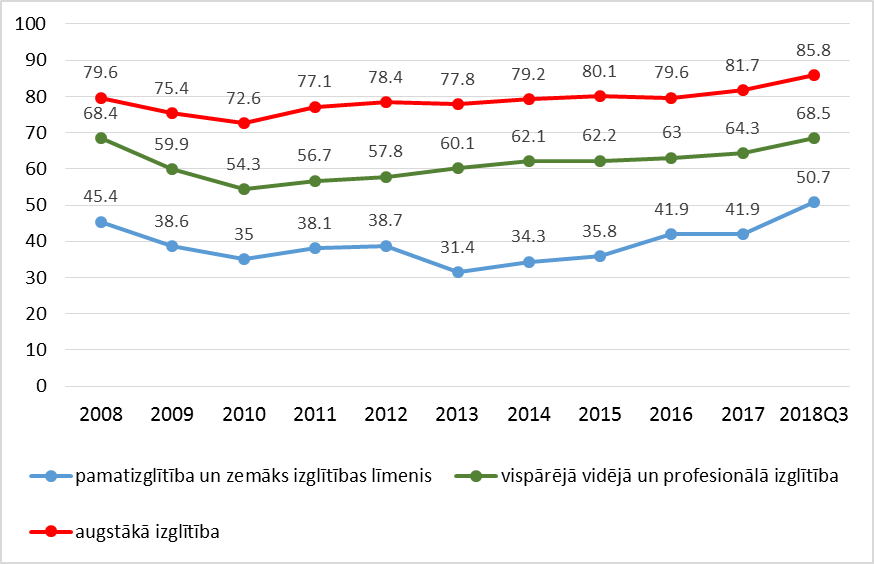 (datu avots: Eurostat)Mūsdienu darba tirgus straujā attīstība ietekmē katra cilvēka darba dzīves gājumu. Jaunie darba tirgus apstākļi pieprasa elastību, daudzveidīgas kompetences un zināšanas, prasmi strādāt pārmaiņu apstākļos. Lai veiksmīgi pielāgotos darba tirgus un sociālajām pārmaiņām, saglabātu sociālo un ekonomisko aktivitāti, nepieciešams pastāvīgi papildināt savas zināšanas, kompetences un prasmes visa mūža garumā. Zināšanu un prasmju pilnveidošana visa mūža garumā ir īpaši svarīga konkurētspējas saglabāšanai darba tirgū un jo īpaši gados vecākajiem cilvēkiem. Gados vecāku iedzīvotāju iesaiste pieaugušo izglītībā ir salīdzinoši zema, kā arī mazāk izplatīta kā citās ES dalībvalstīs. Turklāt sievietes pieaugušo izglītības aktivitātēs iesaistās aktīvāk nekā vīrieši. 2018.gadā tikai 4% sievietes un 2,4% vīrieši vecumā no 55 - 64 gadiem bija iesaistījušies kādā no pieaugušo izglītības aktivitātēm, kamēr ES vidējais rādītājs šajā vecuma grupā bija sievietēm – 7,4% un vīriešiem – 5,4%. 7.attēls: Iesaiste pieaugušo izglītībā vecuma grupā no 55-64 gadiem Latvijā un ES dzimumu griezumā, % 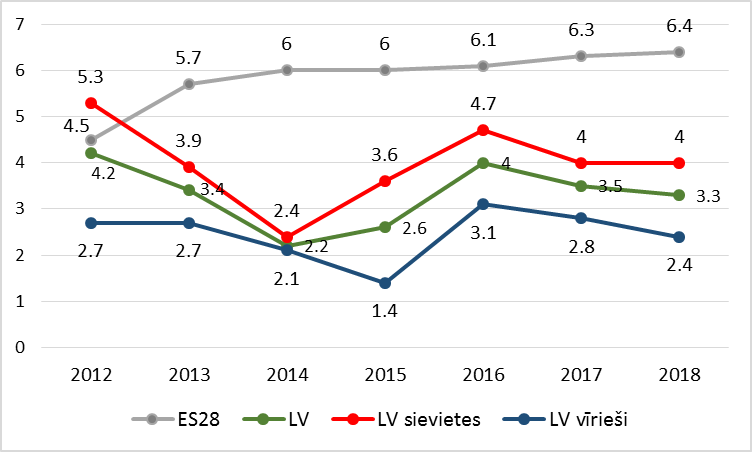 datu avots: EurostatZemās iesaistes pieaugušo izglītības pasākumos līmeņa pamatā ir intereses trūkums no darbinieku un uzņēmumu puses, izmaksas, laika trūkums, informācijas un programmu pieejamība, kā arī tautsaimniecības un uzņēmumu struktūra. Aktivitātes izglītības jomā aktīvās novecošanās situācijas uzlabošanai un to īstenošanas progressMērķis: Pilnveidot nodarbināto personu profesionālo kompetenci, lai laikus novērstu darbaspēka kvalifikācijas neatbilstību darba tirgus pieprasījumam, veicinātu strādājošo konkurētspēju un darba produktivitātes pieaugumuMērķa grupa: Strādājoši un pašnodarbināti iedzīvotāji vecumā 25+:vecumā no 25 gadiem līdz neierobežotam vecumam - arī strādājoši pensionāri;ar nepabeigtu vai pabeigtu izglītību, tostarp pamatizglītību, vispārējo vidējo, profesionālo vai augstāko izglītību; jaunie vecāki, kas atrodas bērna kopšanas atvaļinājumā un darba attiecībās. Priekšrocības uzņemšanā sociālā riska grupu nodarbinātajiem:vecumā no 45 gadiem ar zemu vai darba tirgum nepietiekamu izglītības līmeni (pabeigta vai nepabeigta pamatizglītība vai vispārējā vidējā izglītība);vecumā no 50 gadiem, kas NVA projektā “Atbalsts ilgākam darba mūžam” saņēmuši rekomendāciju profesionālās tālākizglītības, profesionālās pilnveides vai neformālās izglītības programmas apguvei;bēgļiem un personām ar alternatīvo statusu.Atbildīgā institūcija: VIAA.Pasākums tiek īstenots ESF projekta “Nodarbināto personu profesionālās kompetences pilnveide”  ietvaros, sadarbībā ar pašvaldībām, NVA un izglītības iestādēm.Finansējums un tā avoti: 8.4.1.SAM “Pilnveidot nodarbināto personu profesionālo kompetenci” finansējuma ietvaros (kopējais attiecināmais finansējums 25 353 413 euro, t.sk. ESF finansējums 21 550 401 euro, valsts budžeta līdzfinansējums 3 803 012 euro).Nodarbinātajiem pieejamie izglītības pakalpojumi:Mācību programmas:profesionālās tālākizglītības programmasprofesionālās pilnveides programmasneformālās izglītības programmasĀrpus formālās izglītības sistēmas apgūtās profesionālās kompetences novērtēšana (ja darba tirgum nepieciešamās prasmes ir jau iegūtas darba vidē vai citur, var iegūt kvalifikāciju, nokārtojot profesionālās kvalifikācijas eksāmenu).Mācību maksa:mācību maksu 90% apmērā sedz ESF projekts un valsts, 10% ir strādājošā līdzmaksājums,mācības bez maksas ir personām ar maznodrošinātās vai trūcīgās personas statusu.Projekta ietvaros līdz šim organizētas jau trīs mācību kārtas (mācības vēl turpinās).Sadarbībā ar vidēji 60 izglītības iestādēm tiek piedāvātas vairāk nekā 300 dažādas izglītības programmas katrā mācību kārtā. Tomēr, ņemot vērā Eiropas Reģionālās attīstības fonda līdzekļu ieguldījumus profesionālās izglītības iestāžu modernizācijā, piedāvājot modernizētās materiāltehniskās bāzes arī pieaugušajiem, ne tikai jauniešiem, ir nepieciešams veicināt PIKC iesaisti pieaugušo izglītības īstenošanā. Jāatzīmē, ka pēdējās trīs projekta kārtās PIKC piedāvāja tikai 9% no kopējā izglītības piedāvājuma.Trīs mācību kārtās kopumā aptvertas mācību vajadzības 12 tautsaimniecības nozarēs: būvniecība; kokrūpniecība; elektronisko un optisko iekārtu ražošana, informācijas un komunikācijas tehnoloģijas; metālapstrāde, mašīnbūve un mašīnzinības; tekstilizstrādājumu, apģērbu, ādas un ādas izstrādājumu ražošana; pārtikas rūpniecība un lauksaimniecība; ēdināšanas pakalpojumi un tūrisms; drukas un mediju tehnoloģijas; transports un loģistika; enerģētika; ķīmiskā rūpniecība; kultūra (bibliotēkas).Sākot ar 2019.gada ceturto mācību atlases kārtu, nodarbinātām personām papildu līdzšinēji pieejamajām izglītības programmām (profesionālās tālākizglītības programmas, profesionālās pilnveides izglītības programmas un neformālās izglītības programmas) būs piedāvāta iespēja apgūt arī modulārās profesionālās izglītības programmas moduli vai moduļu kopas, kas identificējamas kā novērtējamu zināšanu, prasmju un kompetenču kopums. Nodarbinātajam pēc attiecīgā moduļa vai moduļa kopas apguves izsniegs apliecību par moduļu apguvi.1.tabula: Nodarbināto iesaiste mācībās (personu skaits)Datu avots: IZMMācībās iesaistīto nodarbināto raksturojums:Dzimums: sievietes 43%vīrieši 57%Izglītības līmenis: pabeigta profesionālā vidējā vai jebkura veida augstākā izglītība: 13576 personas;pabeigta vai nepabeigta pamatizglītība vai vispārējā vidējā izglītība: 7712 personas.Vecuma grupa:25 – 44 gadi: 11801 personas (68%);45 – 49 gadi: 1976 personas (12%);virs 50 gadiem: 3387 personas (20%).Kopumā populārākās mācību programmas:C kategorijas autovadītāju apmācība; Datu analīze un pārskatu sagatavošana (MS Excel); Digitālais mārketings;AGILE un SCRUM projektu vadība;Elektrotehniķis (profesija).Līdz šim mācības pabeiguši 10 600 nodarbinātie.Ārpus formālās izglītības sistēmas apgūtās profesionālās kompetences novērtēšanas pakalpojumu izmantojuši 210 nodarbinātie. Populārākās iegūtās kvalifikācijas: Valsts policijas jaunākais inspektors, Bibliotekārs, Elektrotehniķis, Aprūpētājs. Izmaksu kompensācijai pieteikušās 209 personas, atbalstu saņēmušas 175 personas.Sadarbībā ar NVA no 2017.gada oktobra līdz 2018.gada beigām karjeras konsultāciju saņēmis 321 nodarbinātais vecumā 25+.Turpinās sadarbība ar 82 pašvaldībām, kurās ir pieejami pieaugušo izglītības koordinatori, pie kura iedzīvotāji var vērsties, lai saņemtu informatīvu konsultāciju par piedāvātajām mācībām, pieejamo atbalstu un tā saņemšanas kārtību, kā arī par pieteikšanos mācībām.Bezdarbniekiem un darba meklētājiem tiek piedāvātas tikai tās izglītības programmas, kuras atbilst darba tirgus pieprasījumam un piedāvājumam, t.sk. tajās jomas, kur varētu rasties darbinieku trūkums, kā arī tautsaimniecības nozaru attīstības prognozēm.LM izveidota Apmācību komisija, kuras sastāvā ir iekļauti LM, EM, IZM, NVA, LPS, LDDK, LBAS, LIAA, LLPA un citu pašvaldību, augstākās izglītības un zinātnes institūciju vai biedrību un nodibinājumu pārstāvji un eksperti, ne retāk kā reizi gadā, ņemot vērā darba tirgus pieprasījumu un tautsaimniecības nozaru attīstības prognozes, apstiprina profesionālās un neformālās izglītības sarakstus, kā arī konkurētspējas paaugstināšanas pasākumu tematiskās jomas. Apmācību komisijā pieņemtie lēmumi tiek skatīti, akcentējot mācību atbalstu arī tām sabiedrības grupām, kurām iesaiste pārkvalifikācijā un prasmju pilnveidē ir visvairāk nepieciešama (ar zemu vai darba tirgum nepietiekamu izglītības līmeni, sociālās atstumtības riskam pakļautie, personas ar invaliditāti, vecumā 50+). Informācija par NVA īstenotajiem apmācību pasākumiem ir atspoguļota informatīvā ziņojuma 20.-21.lpp minētā pasākuma “Apmācību iespējas” ietvaros.Veselība6.1.	Aktuālā situācija Iedzīvotāju veselības stāvoklis sabiedrības novecošanās kontekstā ir viens no būtiskākajiem aspektiem, kas lielā mērā ietekmē nodarbinātības iespējas un dzīves kvalitāti kopumā. Latvijā pusmūža un gados vecāku cilvēku veselības rādītāji ir zemāki nekā vidēji ES.Paredzamie veselīgie mūža gadi ir sabiedrības veselības rādītājs, kas raksturo paredzamo mūža ilgumu bez būtiskiem veselības traucējumiem un aktivitāšu ilgtermiņa ierobežojumiem. Pieaugot mūža gadiem, ko persona pavada labā veselības stāvoklī un bez invaliditātes, būtiski pagarinās prognozējamās dzīves un darba mūža ilgums.Atbilstoši Eurostat datiem 2016.gadā paredzamie veselīgie mūža gadi Latvijā 50 gadu vecumā sievietēm bija 12 gadi un vīriešiem – 10,7 gadi, kamēr ES vidējais rādītājs attiecīgi sievietēm bija 19.9 gadi un vīriešiem – 19,1 gadi. Turklāt atšķirība starp šo rādītāju Latvijā salīdzinājumā ar ES vidējo rādītāju sievietēm gandrīz 8 gadi un vīriešiem vairāk par 8 gadiem ir vērtējama kā ļoti būtiska, kā arī Latvijā dzimumu griezumā ir vērojamas lielākas atšķirības nekā vidēji ES. Kvalitatīvas veselības aprūpes un ilgtermiņa aprūpes pieejamības uzlabošana, kā arī to efektivitātes palielināšana ir veselības reformu pamatprincips. Veselības aprūpes augošās vajadzības, izmaksas, pieejamais finansējums veselības nozarei, cilvēkresursi un gaidīšanas laiks veselības aprūpes pakalpojumu saņemšanai joprojām ir nozīmīgi izaicinājumi veselības aprūpes pieejamībai. VM īstenoto reformu ietvaros īstenotas vairākas aktivitātes veselības aprūpes pieejamības uzlabošanai. Ar piešķirto papildu finansējumu nozarei, salīdzinot ar situāciju pirms reformu uzsākšanas, ir uzlabojusies veselības aprūpes pakalpojumu pieejamība – piemēram, 2018.gada pirmajā pusgadā gaidīšanas laiks uz speciālistu konsultācijām samazinājies par 15,75%, ambulatorajiem izmeklējumiem – par 8,81%, dienas stacionāra pakalpojumiem – par 63,51%, ambulatoro rehabilitāciju – par 41,06%, endoprotezēšanas operācijām – par 12,93%. Reformu ievaros kopš 2018.gada palielināts kapitācijas naudas maksājums ģimenes ārstiem, tādējādi stiprinot primārās veselības aprūpes resursus; ieviesta sirds un asinsvadu saslimšanu profilakses programma personām 40, 45, 50, 55, 60, 65 gadu vecumā; iegādātas modernas diagnostikas un ārstēšanas iekārtas; uzlabota kompensējamo zāļu pieejamība pacientiem ar onkoloģiskām, kardiovaskulārām saslimšanām, Krona slimību, psoriāzi un čūlaino kolītu, kā arī pacientiem ar C hepatītu un HIV, par 28% un veikti citi pasākumi. Tāpat veikti ieguldījumi cilvēkresursu, kas tiešā veidā ietekmē arī pieejamību veselības aprūpes pakalpojumiem, piesaistei darbam veselības nozarē. VM turpinās īstenot iesāktās reformas veselības nozarē, kas ietver arī pieejamības uzlabošanu veselības aprūpes pakalpojumiem (detalizētāka informācija 6.2.apakšpnodaļā) vecāka gadagājuma iedzīvotājiem. VM īstenotās reformas ietvaros veiktās aktivitātes ilgtermiņā pozitīvi ietekmēs sabiedrības veselību un arī tās veselības rādītājus, tādējādi vienlaikus pozitīvi ietekmējot un veicinot arī ilgāku un veselīgu darba mūžu.8.attēls: Apstākļi, kas traucējuši veikt pārbaudes vai ārstēšanos pie medicīnas speciālista* (izņemot zobārstu) pēc dzimuma un vecuma grupām 2018.gadā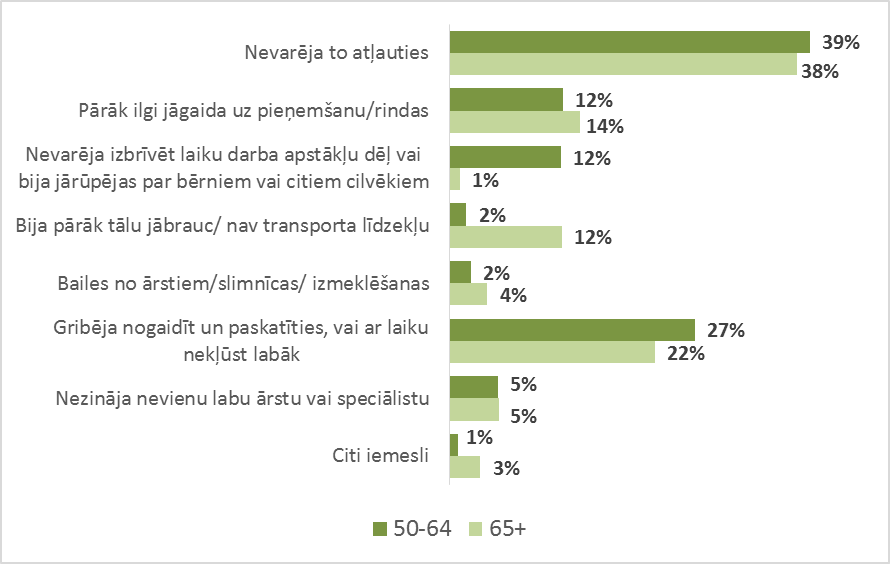 datu avots: CSP (* Ņemot vērā, ka veselības pašnovērtējuma dati tiek iegūti apsekojumā "Eiropas Savienības statistika par ienākumiem un dzīves apstākļiem" (the European Union Statistics on Income and Living Conditions, saīsinājums – EU-SILC), atbilstoši tam jēdziens “pārbaudes vai ārstēšanās pie medicīnas speciālista” tiek skaidrots kā “individuāli veselības aprūpes pakalpojumi (medicīniska pārbaude vai ārstēšana, izņemot zobārstniecību), ko sniedz ārsti vai līdzvērtīgas profesijas personas saskaņā ar valsts veselības aprūpes sistēmu.”.)Saskaņā ar CSP datiem 2018.gadā gados vecāku cilvēku visbiežāk norādītais apstāklis, kas traucējis veikt pārbaudes vai ārstēšanos pie medicīnas speciālista (izņemot zobārstu) gadījumā, kad tas patiešām bija nepieciešams, ir nespēja to atļauties. Tālāk seko vēlme nogaidīt un paskatīties, vai nekļūst labāk, kā arī garās rindas pakalpojuma saņemšanai, bet jāatzīmē, ka sadalījumā pa vecuma grupām ir vērojamas atšķirības. Tikai 2% no personām vecuma grupā no 50 – 64 gadiem kā apstākli ir norādījušas “bija pārāka tālu jābrauc/nav transporta līdzekļu”, bet šo apstākli kā iemeslu norādīja 12% personas vecākas par 65 gadiem.Jāatzīmē, ka atbilstoši CSP datiem pēdējos gados finansiālā ziņā ārstniecības pakalpojumi ir kļuvuši pieejamāki visās vecuma grupas. 2018.gadā 39% personas vecumā no 50-64 gadiem un 38% personas vecākas par 65 gadiem norādīja, ka galvenais iemesls tam, kāpēc nepārbaudīja savu veselību vai neārstējās pie medicīnas speciālista tad, kad tas tiešām bija nepieciešams, bija nespēja to atļauties. Salīdzinājumam 2016.gadā attiecīgi tādu atbildi bija norādījuši 50,5% personas vecumā no 50-64 gadiem (2011.gadā – 70%) un 47% personas vecākas par 65 gadiem (2011.gadā – 65%). 2018.gadā 27% (salīdzinājumam - 2016.gadā tikai 14,6%) personas vecumā no 50-64 gadiem kā iemeslu, kāpēc nepārbaudīja savu veselību vai neārstējās pie medicīnas speciālista tad, kad tas tiešām bija nepieciešams, norādīja, ka gribēja nogaidīt un paskatīties, vai ar laiku nekļūst labāk. 9.attēls: Iedzīvotāju veselības pašnovērtējums 2018.gadā 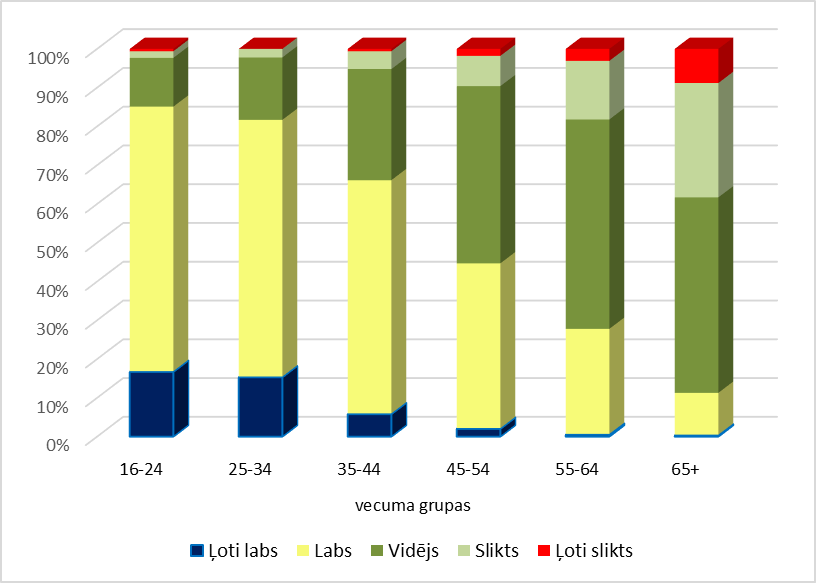 datu avots: CSP Gados vecāki iedzīvotāji salīdzinājumā ar citām vecuma grupām savu veselības stāvokli biežāk vērtē kā vidēju, sliktu vai ļoti sliktu un retāk kā ļoti labu vai labu. Pēdējos gados vecuma grupā no 55-64 gadiem, kā arī iedzīvotāju, kas ir vecāki par 65 gadiem veselības stāvokļa pašnovērtējums ir nemainīgs. Dzimumu griezumā atšķirības nav izteiktas, bet jāatzīmē, ka 2018.gadā salīdzinājumā ar 2016.gadu ir pieaudzis to gados vecāku vīriešu īpatsvars, kas savu veselības stāvokli vērtē kā sliktu un ļoti sliktu, savukārt,  sieviešu, kas novērtējušas savu veselības stāvokli kā ļoti sliktu, īpatsvars ir nemainīgs, toties pieaug to sieviešu īpatsvars, kas savu veselību vērtē kā  labu. Jāatzīmē, ka veselības pašvērtējums balstīts ne vien uz subjektīvām izjūtām, bet objektīvu veselības pasliktināšanos līdz ar vecumu. Pieaugot vecumam, pieaug dažādu hronisku slimību varbūtība.Aktivitātes veselības jomā aktīvās novecošanās situācijas uzlabošanaiVM īsteno dažādus pasākumus veselības nozares uzlabojumiem un veselības aprūpes pakalpojumu pieejamības uzlabošanai saskaņā ar Veselības ministrijas izstrādātajā konceptuālajā ziņojumā “Par veselības aprūpes sistēmas reformu” (izskatīts Ministru kabineta 2017.gada 25.jūlija sēdē, prot.Nr.37 34§) plānoto. Īstenojamie pasākumi veselības reformu ietvaros ietver uzlabojumus pacientiem kopumā, tajā skaitā vecāka gadagājuma iedzīvotājiem. Detalizētāka informācija par plānotajiem un īstenotajiem pasākumiem veselības aprūpes pakalpojumu pieejamības un kvalitātes uzlabošanai pieejama:informatīvajā ziņojumā “Par veselības reformas pasākumu īstenošanu 2018.gadā” (izskatīts Ministru kabineta 2017. gada 19. decembra sēdē, prot.Nr.63 66.§);informatīvajā ziņojumā “Par veselības reformas pasākumu īstenošanu 2019.gadā” (izskatīts 2019. gada 8. janvāra sēdē, prot.Nr.1 33.§);informatīvajā ziņojumā “Par tālāku rindu samazināšanu sekundārā ambulatorā veselības aprūpē” (izskatīts Ministru kabineta 2017.gada 3.oktobra sēdē, prot.Nr.49 32.§);informatīvajā ziņojumā “Par veselības reformas pasākumu īstenošanas progresu veselības aprūpē 2017.gada 1.pusgadā” (izskatīts Ministru kabineta 2017.gada 19.decembra sēdē, prot.Nr.63 67.§).Veselības aprūpes sistēmas reformu ietvaros īstenoti (un arī turpmāk plānots īstenot) dažādi pasākumi veselības aprūpes pieejamības uzlabošanai un gaidīšanas rindu mazināšanai, kā arī organizatorisku aspektu pilnveidošanai. Valsts apmaksātu veselības aprūpes pakalpojumu pieejamība vienlaikus skatāma kontekstā arī ar aktivitātēm cilvēkresursu piesaistei veselības aprūpes sistēmā, piemēram, mērķtiecīgi īstenojot aktivitātes ārstniecības personāla atalgojuma palielināšanai, kā arī cilvēkresursu piesaistei darbam ārpus Rīgas darbības programmas Izaugsme un nodarbinātība” 9.2.5.SAM “Uzlabot pieejamību ārstniecības un ārstniecības atbalsta personām, kas sniedz pakalpojumus prioritārajās veselības jomās iedzīvotājiem, kas dzīvo ārpus Rīgas” ietvaros.  Kompleksi veselības veicināšanas un slimību profilakses pasākumiMērķis: Uzlabot pieejamību veselības veicināšanas un slimību profilakses pakalpojumiem visiem Latvijas iedzīvotājiem, jo īpaši teritoriālās, nabadzības un sociālās atstumtības riskam pakļautajiem iedzīvotājiem, īstenojot nacionāla mēroga pasākumus četrās prioritārajās veselības jomās (sirds un asinsvadu, onkoloģija, perinatālā un neonatālā perioda aprūpes un garīgā veselība).Mērķa grupa: visi Latvijas iedzīvotāji, jo īpaši teritoriālās, sociālās atstumtības un nabadzības riskam pakļautās iedzīvotāju grupas, tai skaitā iedzīvotāji, kas vecāki par 54 gadiem.Atbildīgā institūcija: VM.Pasākumi tiek īstenoti ESF projekta “Kompleksi veselības veicināšanas un slimību profilakses pasākumi” ietvaros sadarbībā ar SPKC, Paula Stradiņa Medicīnas vēstures muzeju, Veselības inspekciju un Zāļu valsts aģentūru.Finansējums un tā avoti: 9.2.4.SAM "Uzlabot pieejamību veselības veicināšanas un slimību profilakses pakalpojumiem, jo īpaši nabadzības un sociālās atstumtības riskam pakļautajiem iedzīvotājiem" finansējuma ietvaros (kopējais finansējums: 55 385 196 euro, t.sk. ESF finansējums 47 077 416 euro un valsts budžeta finansējums 8 307 780 euro), no tā 9.2.4.1. pasākumam "Kompleksi veselības veicināšanas un slimību profilakses pasākumi" pieejamais kopējais attiecināmais finansējums: 16 692 798 euro, t.sk. ESF finansējums 14 188 878 euro un valsts budžeta finansējums 2 503 920 euro.2.tabula: 2017. un 2018.gadā īstenotie pasākumi:Datu avots: VM2017.gadā pasākumos kopā tika iesaistītas 129 personas, no kurām 39 bija vecākas par 50 gadiem. 91% no kopā iesaistītajām personām bija sievietes.Savukārt 2018.gadā pasākumos kopā bija iesaistītas 6 246 personas, no kurām tikai 555 jeb 9% bija vecākas par 50 gadiem. Jāatzīmē, ka projekta ietvaros īstenotās aktivitātes ir vērstas uz visiem Latvijas iedzīvotājiem jebkurā vecumā. Īstenotie pētījumi:Latvijas iedzīvotāju virs darbaspējas vecuma veselību ietekmējošo paradumu un funkcionālo spēju pētījums.Pētījuma mērķis ir iegūt uz pierādījumiem balstītu informāciju par veselību ietekmējošiem paradumiem un funkcionālām spējām reprezentatīvā populācijā Latvijas iedzīvotājiem vecumā no 65 gadu vecuma.Pētījuma īstenošanas laiks no 2018.gada decembra līdz 2020.gada martam.Latvijas iedzīvotāju kardiovaskulāro un citu neinfekcijas slimību riska faktoru šķērsgriezuma pētījums.Pētījuma mērķis ir iegūt kardiovaskulāro un citu neinfekcijas slimību riska faktoru izplatības raksturojumu Latvijas pieaugušo populācijā.Pētījuma īstenošanas laiks no 2018.gada augusta līdz 2020.gada oktobrim.Pasākumi vietējās sabiedrības veselības veicināšanai un slimību profilakseiMērķis: Uzlabot pieejamību veselības veicināšanas un slimību profilakses pakalpojumiem visiem Latvijas iedzīvotājiem, jo īpaši teritoriālās, nabadzības un sociālās atstumtības riskam pakļautajiem iedzīvotājiem, īstenojot vietēja mēroga pasākumus.Mērķa grupa: visi Latvijas iedzīvotāji, jo īpaši teritoriālās, sociālās atstumtības un nabadzības riskam pakļautās iedzīvotāju grupas, tai skaitā iedzīvotāji, kas vecāki par 54 gadiem.Atbildīgā institūcija: VM.Īsteno 95 Latvijas pašvaldības un SPKC par 24 pašvaldībām.Pasākumi tiek īstenoti ESF projekta “Pasākumi vietējās veselības veicināšanai un slimību profilaksei” ietvaros. Finansējums un tā avoti: 9.2.4.SAM "Uzlabot pieejamību veselības veicināšanas un slimību profilakses pakalpojumiem, jo īpaši nabadzības un sociālās atstumtības riskam pakļautajiem iedzīvotājiem" finansējuma ietvaros (kopējais finansējums: 55 385 196 euro, t.sk. ESF finansējums 47 077 416 euro un valsts budžeta finansējums 8 307 780 euro), no tā 9.2.4.2. pasākumam “Pasākumi vietējās sabiedrības veselības veicināšanai un slimību profilaksei” pieejamais kopējais attiecināmais finansējums: 38 692 398 euro, t.sk. ESF finansējums 32 888 538 euro un valsts budžeta finansējums 5 803 860 euro.2018.gadā pašvaldībās tika īstenotas tādas aktivitātes kā peldētapmācības iedzīvotājiem, kas ir vecāki par 54 gadiem un personām ar invaliditāti (Jelgava, Daugavpils), vingrošana senioriem (Valka), nūjošanas interešu grupa iedzīvotājiem, kas vecāki par 54 gadiem (Daugavpils), bezmaksas holesterīna un glikozes līmeņa noteikšana asinīs (Rīga), tematiski izglītojošs seminārs “Celies, kusties, dzīvo” (Aglona), āra vingrošanas/fitnesa nodarbības pieaugušajiem (Carnikava), seminārs “Veselīgs uzturs un liekā svara problēmas” (Cesvaine), deju nodarbības iedzīvotājiem virs 54 gadu vecuma (Jelgava), sporta speciālista nodarbība vecāka gada gājuma sievietēm (Rīga), pareiza uztura pēcpusdiena senioriem (Olaine).Zobu un mutes dobuma veselība ir viens no svarīgiem veselīgas novecošanas un labas dzīves kvalitātes priekšnoteikumiem. Slikta mutes veselība izraisa sāpes, ciešanas, košanas funkcijas zaudējumu un dzīves kvalitātes zudumu.Palielinoties cilvēka mūža ilgumam, palielinās pacientu skaits ar totāliem zobu rindu zaudējumiem. Latvijas iedzīvotājiem vecuma grupā 65 – 74 gadi izņemamās zobu protēzes ir nepieciešamas 60,4% gadījumu.Vissmagākā situācijā nonāk pensionāri ar pilnīgu zobu trūkumu, jo biežākie šķēršļi mutes dobuma veselības aprūpes pieejamībai gados veciem cilvēkiem ir finansiālās grūtības un nespēja laikus nokļūt pie speciālista.Ņemot vērā aktuālo jautājumu par senioru veselības aprūpi zobārstniecības jomā un 2017.gada 29.novembra Senioru lietu padomes sēdē nolemto – rast iespēju palīdzēt pensijas vecuma iedzīvotājiem zobārstniecības jautājumos, 2018.gada 21.martā LM, RSU Stomatoloģijas institūts un Zobārstniecības fakultāte, Rīgas aktīvo senioru alianse, Latvijas Senioru kopienu apvienība un Latvijas Pensionāru federācija noslēdza memorandu, vienojoties par savstarpējo sadarbību. Tika plānots, ka LM sadarbībā ar RSU Stomatoloģijas institūtu no 2019.gada uzsāks īstenot izmēģinājumprojektu "Par atbalstu zobu protezēšanas jautājumos".Izmēģinājumprojekta mērķis ir uzlabot un veicināt visus zobus zaudējušo pensionāru ar zemām pensijām iespējas iegūt pilnās zobu protēzes, tālākā perspektīvā paredzot paplašināt atbalsta saņēmēju loku, uzsākot darbu pie jauna pakalpojuma izstrādāšanas.Plānots, ka 2019.gadā izmēģinājumprojketa ietvaros šādu zobārstniecības pakalpojumu varētu saņemt 120 cilvēki vecumā virs 65 gadiem, kuriem pilnībā zaudētos zobus aizstās ar izņemamajām zobu protēzēm. Valsts apmaksātu 70 procentus no šā pakalpojuma izmaksām, bet ne vairāk kā 150 euro cilvēkam. Atlikusī cena būtu jālīdzfinansē pakalpojuma saņēmējam no saviem resursiem. Kopējās izmēģinājumprojekta izmaksas varētu būt 18 tūkst. euro, kas tiktu rastas LM apakšprogrammas „Sociālās rehabilitācijas valsts programmas” budžeta ietvaros.Tā kā izmēģinājumprojekta ietvaros var tikt sniegts atbalsts ļoti ierobežotai mērķgrupai, LM sadarbībā ar senioru organizācijām un RSU Stomatoloģijas institūtu un Zobārstniecības fakultāti plāno veikt rūpīgu atlasi, ņemot vērā vairākus faktorus - vecuma ierobežojumu (vecuma pensijas saņēmēji virs 65 gadiem ar pilnīgu zobu zaudējumu). Tāpat tiktu ņemts vērā arī apdrošināšanas stāžs, vecuma pensijas apmērs un reģionālais pārklājums.Sociālā drošība7.1.	Aktuālā situācija sociālās drošības jomā.Sākot no 2014.gada pakāpeniski tiek paaugstināts pensionēšanās vecums. Vispārējais pensijas vecums katru gadu palielinās par 3 mēnešiem – līdz 2025.gada 1.janvārī tas būs 65 gadi. 2018.gadā pensionēšanās vecums bija 63 gadi un 3 mēneši. Paaugstinot pensionēšanās vecumu, tiek meklēts labākais līdzsvars starp dzīves ilguma pieaugumu, darba tirgus vajadzībām, pensiju sistēmu izdevumiem un pensionāru ienākumu līmeni.10.attēls: Pensionēšanās vecums, gadi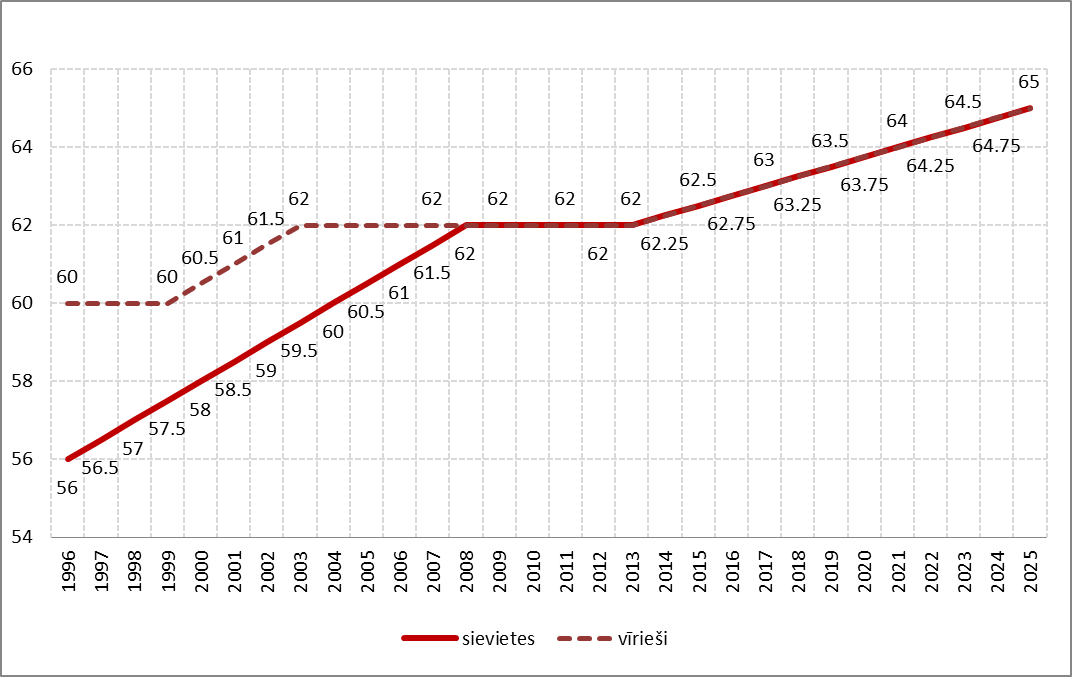 Dzīves ilgums pieaug, kā arī gados vecāku cilvēku veselība uzlabojas un jau tagad pieaug pensijas vecuma cilvēku nodarbinātības līmenis, kas nozīmē, ka seniori var un vēlas strādāt ilgāk. Tomēr vienlaikus jāatceras, ka vienmēr būs arī tādi cilvēki, kuri to darīt nevarēs, un ir jādomā, kā ievērot arī viņu intereses.Pensijas vecuma cilvēku ar invaliditāti īpatsvars katru gadu turpina pieaugt. Ja 2015.gada decembrī Latvijā bija 58 tūkst. pensionāru ar invaliditāti, tad 2017.gada decembrī - 66,6 tūkstoši, bet 2018.gada decembrī jau 72,2 tūkstoši. Pensijas vecuma cilvēki veido lielāko īpatsvaru, salīdzinot ar bērniem un darbspējas vecuma cilvēkiem, īpašas kopšanas pabalsta saņēmēju vidū, turklāt šo cilvēku skaits katru gadu pieaug. Īpašas kopšanas nepieciešamība norāda uz ļoti smagiem ierobežojumiem un tas attiecīgi norāda uz to, ka šo cilvēku nodarbinātības iespējas arī būtiski mazinās, jo funkcionēšanas ierobežojumu pakāpe ir pietiekami augsta. Latvijā, salīdzinot ar citām ES dalībvalstīm, katru gadu pieaug nabadzības riskam pakļauto cilvēku skaits, un jo īpaši gados vecāku cilvēku vidū. Iedzīvotāji pēc 60 gadiem ir pakļauti ievērojami augstākam nabadzības riskam nekā pārējās vecuma grupas, turklāt Latvijā nabadzības riska pieaugums 2017.gadā ir bijis būtisks, salīdzinot ar citām vecuma grupām.11.attēls: Nabadzības riska indekss pēc vecuma 2016. - 2017.gadā, %Ienākumu nevienlīdzība 2017.gadā, salīdzinot ar 2016.gadu, ir palielinājusies gan darbspējas, gan pensijas vecuma cilvēku vidū. 2017.gadā turīgāko pensijas vecuma cilvēku ienākumi bija 5,1 reizi augstāki nekā trūcīgāko pensijas vecuma cilvēku ienākumi. Vienlaicīgi jāuzsver, ka pensijas vecuma cilvēku vidū ienākumu nevienlīdzība ir augstākā pēdējo astoņu gadu laikā (kopš 2009.gada). Strādājošo cilvēku vidū nabadzības risks pensijas vecuma cilvēkiem ir viszemākais (2017.gadā – 5%), kas galvenokārt skaidrojums ar diviem ienākumu avotiem (algots darbs un pensija).Ņemot vērā notikušās demogrāfiskās pārmaiņas, kā arī pārmaiņas ģimenes struktūrā attiecībā uz augsto šķirto laulību īpatsvaru, pieaugošo ārpus laulības dzimušo bērnu skaitu, pieaug pieprasījums pēc sociālajiem pakalpojumiem. Ir svarīgi veicināt aprūpes pakalpojumu attīstīšanu, lai, piemēram, ģimenes locekļi, kuri aprūpē (galvenokārt sievietes) personas ar invaliditāti un vecos cilvēkus, varētu arī strādāt, tādējādi nepasliktinot ģimenes materiālo stāvokli. Pēdējo piecu gadu laikā Latvijā kopumā par 20% pieaudzis aprūpes mājās pakalpojumu saņēmēju skaits, vienlaikus palielinoties arī ilgstošas sociālās aprūpes un sociālās rehabilitācijas institūciju pakalpojumu saņēmēju skaitam par 12%. Pensijas vecuma cilvēki, kuriem ir saglabājies pašaprūpes potenciāls, labprāt saņem arī dienas centru pakalpojumu, jo šajos centros viņiem ir iespējas ne tikai socializēties un aktīvi pavadīt brīvo laiku, bet arī gūt informāciju par novitātēm veselības aprūpes un sociālo pakalpojumu jomā, kā arī saņemt pieaicināto veselības aprūpes speciālistu konsultācijas un darboties ārstniecības personu vadītājās grupu nodarbībās. Līdz ar to nākotnē ir svarīgi pašvaldībās attīstīt gan aprūpes mājās pakalpojumus, gan arī turpināt dienas centru attīstību, kur tiktu nodrošināti sociālās aprūpes, kā arī sociālās rehabilitācijas pakalpojumi veciem cilvēkiem, lai ilgāk saglabātu viņu fiziskās un intelektuālās spējas, vienlaikus dodot iespēju šiem cilvēkiem būt sabiedrībā, piepildīt savas intereses un vajadzības.2019.gadā -2020.gadā ir plānots veikt izvērtējumu “Sabiedrībā balstītu sociālo pakalpojumu satura, pieejamības un ietekmes uz sociālās atstumtības mazināšanu izvērtējums pirmspensijas un pensijas vecuma personām un personām ar garīga rakstura traucējumiem”. Izvērtējuma gaitā izstrādāto metodiku personu dzīves kvalitātes izmaiņu novērtēšanai paredzēts nākotnē izmantot sociālo pakalpojumu ietekmes uz personas dzīves kvalitāti novērtēšanai. Izvērtējuma rezultāti tiks izmantoti 9.2.2.1. pasākuma “Deinstitucionalizācija” pasākumu novērtēšanā un ieviešanas pilnveidē, esošo Sociālo pakalpojumu attīstības pamatnostādņu 2014.-2020. gadam ex-post novērtējumā, iestrādāti jaunajā valsts stratēģiskajā politikas satvarā (vidēja termiņa plānošanas dokuments sociālo pakalpojumu attīstībai pēc 2020. gada) un izmantoti Eiropas Reģionālās attīstības fonda un ESF plus nepieciešamā atbalsta un ieguldījumu plānošanai sociālo pakalpojumu jomā. Papildus tam izvērtējuma rezultāti un secinājumi tiks izmantoti, Labklājības ministrijai pieņemot lēmumus par iespējamām izmaiņām personām 55+, personām ar multipliem traucējumiem un personām ar garīga rakstura traucējumiem paredzēto sociālo pakalpojumu politikā, par nepieciešamajiem pasākumiem pakalpojumu tīkla pilnveidē, par nepieciešamajām izmaiņām jau esošo pakalpojumu dizainā, jaunu pakalpojumu attīstības nepieciešamību. Nepieciešamo izmaiņu kontekstā tiks vērtēts pakalpojumu saturs, to piešķiršanas kārtība, iesaistīto pušu atbildības sadalījums, kā arī prasības pakalpojumu sniedzējiem. Īstenotais sociālās drošības jomā aktīvās novecošanās situācijas uzlabošanaiLM turpina darbu pie sociālās drošības sistēmas pilnveidošanas. Pastāvīgi tiek pilnveidoti sociālie pakalpojumi, kā arī īstenoti sociālās aizsardzības politikas pasākumi, lai uzlabotu nabadzības un sociālās atstumtības riskam bieži pakļautu iedzīvotāju grupu (pensionāri, personas ar invaliditāti, ģimenes ar bērniem) situāciju, pozitīvi ietekmējot šo personu dzīves līmeņa izmaiņas nākotnē, palielinot viņu sociālo aizsardzību un mazinot nabadzības un sociālās atstumtības risku.Attiecībā uz pensijas saņēmēju dzīves uzlabošanu veikti šādi pasākumi:2017.gada oktobrī tika indeksētas pensijas vai tās daļa, kas nepārsniedza 349 euro un piemērots indekss 1,0439. Indeksu veidoja patēriņu cenu indekss un 50% (iepriekš 25%) no apdrošināšanas iemaksu algas reālā pieauguma procentiem.2017. gadā pārrēķināja pensijas (vecuma un apgādnieka zaudējuma pensijas, kā arī saskaņā ar Nolikumu „Par izdienas pensijām” piešķirtās izdienas pensijas), kuras piešķirtas vai pārrēķinātas 2011.gadā. Pārrēķinot pensijas, tās palielinājās cilvēkiem, kuri pensijas sāka saņemt ekonomiskās krīzes laikā, piemērojot negatīvus pensijas kapitāla indeksus.No 2018.gada vecuma pensijām ar lielu apdrošināšanas stāžu pensiju indeksācijā piemēro lielāku daļu no apdrošināšanas iemaksu algu summas reālā pieauguma procentiem - 60%, ja apdrošināšanas stāžs no 30 – 39 gadiem un pensijām, kas piešķirtas par darbu kaitīgos un smagos, vai sevišķi kaitīgos un smagos darba apstākļos, 70%, ja apdrošināšanas stāžs ir 40 un vairāk gadi.No 2018.gada jūlija paaugstināts piemaksas apmērs par vienu apdrošināšanas stāža gadu, kas uzkrāts līdz 1995.gada 31.decembrim, līdz 1,5 euro (līdzšinējo viena eiro vietā) cilvēkiem, kuriem līdz 1996.gada beigām bija sasniegts vecuma pensijai nepieciešamais vecums, piešķirta vecuma vai invaliditātes pensija. Mērķis ir vairāk atbalstīt personas, kuru pensijas apmērs nav atkarīgs no individuālajām sociālās apdrošināšanas iemaksām, kā arī sasniegušas ievērojamu vecumu.2018.gada laikā pārskatītas pensijas, kas piešķirtas vai pārrēķinātas 2012., 2013., 2014. un 2015.gadā saistībā ar piemērotajiem negatīvajiem pensijas kapitāla indeksiem.Valsts sociālos pabalstus (piem., ģimenes valsts pabalstu, bērna kopšanas pabalstu, valsts sociālā nodrošinājuma pabalstu u.c.) var pieprasīt sešu mēnešu (iepriekš 12 mēnešu) laikā no tiesību rašanās dienas.Pagarināts bezdarbnieka pabalsta piešķiršanas kvalifikācijas periods - sociālās apdrošināšanas iemaksām bezdarba gadījumam jābūt veiktām ne mazāk kā 12 mēnešus pēdējo 16 mēnešu periodā (pirms tam 9 mēneši 12 mēnešu periodā) pirms bezdarbnieka statusa iegūšanas dienas.No 2017.gada 1.aprīļa palielināts valsts atbalsts apgādnieku zaudējušiem bērniem - apgādnieka zaudējuma pensijas, valsts sociālā nodrošinājuma pabalsta un atlīdzības par apgādnieka zaudējumu minimālais apmērs. Par bērnu līdz 6 (ieskaitot) gadu vecuma sasniegšanai minimālais apmērs ir 92,5 euro (bērnam ar invaliditāti - 106,72 eiro), bet pēc bērna 7 gadu vecuma sasniegšanas - 111 euro.Sociālās apdrošināšanas obligātās iemaksas par vecāku pabalsta saņēmējiem un bērna kopšanas pabalsta saņēmējiem pensiju apdrošināšanai, apdrošināšanai pret bezdarbu, invaliditātes apdrošināšanai tiek veiktas no 171 euro (pirms tam no 142,29 euro). Savukārt bērna pirmsadopcijas aprūpes laikā par personu turpmāk veic sociālās apdrošināšanas obligātās iemaksas arī invaliditātes apdrošināšanai (šobrīd invaliditātes apdrošināšanas stāžā šo laiku neieskaita), un šīs iemaksas veiks no 171 euro (pirms tam - no 71,14 euro).No 2017.gada valsts sociālā nodrošinājuma pabalstu (šobrīd – 64,03 euro, personai ar invaliditāti kopš bērnības - 106,72 euro) piešķir personai, kurai nav tiesību uz valsts pensiju, nav nodarbināta un ir sasniegusi vecuma pensijas piešķiršanai nepieciešamo vecumu (iepriekš – pabalstu piešķīra, ja persona bija par 5 gadiem pārsniegusi vecuma pensijas piešķiršanai nepieciešamo vecumu).Lai sniegtu lielāku atbalstu ģimenēm ar bērniem, sākot ar 2018.gada 1.martu tika ieviesta piemaksa pie ģimenes valsts pabalsta par divu un vairāk bērnu no viena līdz 20 gadu vecuma sasniegšanai audzināšanu (par diviem bērniem – 10 euro mēnesī, par trīs bērniem – 66 euro mēnesī, bet par katru nākamo bērnu piemaksas apmērs ir par 50 euro mēnesī lielāks nekā par iepriekšējo kopējo audzināmo bērnu skaitu ģimenē).Vienam no adoptētājiem, kurš adoptējis ārpusģimenes aprūpē esošu bērnu vecumā līdz trim gadiem, piešķirto 10 kalendāra dienu atvaļinājumu apmaksā 80% apmērā no vidējās apdrošināšanas iemaksu algas.Latvijas pilsoņiem apdrošināšanas stāžam līdz 1995.gada 31.decembrim pielīdzinās arī dienestu PSRS Bruņotajos spēkos.2018.gadā paaugstināta valsts sociālās apdrošināšanas obligāto iemaksu likme par 1 procentpunktu (0,5% darba devējam un 0,5% darba ņēmējam), novirzot minētos līdzekļus veselības aprūpes nozares finansēšanai.2017.gada 24.maijā ar Ministru kabineta 2017.gada 24.maija rīkojumu Nr.245 “Par Valsts nodokļu politikas pamatnostādnēm 2018. – 2021.gadam” tika atbalstītas Valsts nodokļu politikas pamatnostādnes 2018.–2021.gadam (turpmāk – pamatnostādnes), kas tika izstrādātas ciešā sadarbībā ar valdības sociālajiem un sadarbības partneriem. Pamatojoties uz pamatnostādnēs noteikto, 2017.gada jūlijā Saeima apstiprināja nodokļu reformu, kas stājās spēkā no 2018.gada 1.janvāra.Nodokļu reformas ietvaros ar 2018.gadu tika ieviestas izmaiņas darbaspēka nodokļos, ar kurām bija plānots veicināt ienākumu nevienlīdzības mazināšanu:2018.gadā paaugstināta minimālā mēneša darba alga uz 430 euro (2017.gadā – 380 euro);2018.gadā ieviesta progresīvā iedzīvotāju ienākuma nodokļa (turpmāk – IIN) sistēma:20% likme – ienākumiem līdz 20 004 euro gadā, 23% likme – ienākumiem, kas pārsniedz 20 004 euro gadā, bet nepārsniedz saskaņā ar likumu “Par valsts sociālo apdrošināšanu” noteikto obligāto iemaksu objekta maksimālo apmēru (2018.gadā 55 000 euro gadā, bet 2019.gadā 62 800 euro gadā), 31,4% likme – ienākumiem virs obligāto iemaksu objekta maksimālā apmēra  (2018.gadā 55 000 euro gadā, bet 2019.gadā 62 800 euro gadā); paaugstināts diferencētais neapliekamais minimums, par augšējo robežu nosakot: 200 euro mēnesī 2018.gadā, 230 euro mēnesī 2019.gadā, 250 euro mēnesī 2020.gadā;paaugstināts atvieglojums par apgādībā esošu personu: 200 euro mēnesī 2018.gadā, 230 euro mēnesī 2019.gadā,250 euro mēnesī 2020.gadā;paaugstināts pensionāra neapliekamais minimums: 250 euro mēnesī 2018.gadā, 270 euro mēnesī 2019.gadā, 300 euro mēnesī 2020.gadā;2018.gada 3.jūlijā Ministru kabinetā tika iesniegts “Plāns minimālo ienākumu atbalsta sistēmas pilnveidošanai 2019.-2020.gadam”, kas paredzēja vairākus pasākumus nabadzības riska mazināšanai, arī pensijas vecuma cilvēkiem:No 2019.gada:Paaugstināt minimālo valsts pensiju aprēķinu bāzi no 64 euro līdz 94 euro; Palielināt valsts sociālā nodrošinājuma pabalsta apmēru pensijas vecumu sasniegušajiem no 64 euro līdz 94 euro;Palielināt valsts sociālā nodrošinājuma pabalsta apmēru personām ar invaliditāti vispārējā gadījumā III invaliditātes grupai no 64 euro līdz 94 euro, I un II invaliditātes grupai – paaugstinot pabalsta aprēķina bāzi līdz 94 euro; I invaliditātes grupai paaugstināt piemērojamo koeficientu no 1,3 līdz 1,4 (gan vispārējā gadījumā, gan personām ar invaliditāti kopš bērnības)No 2020.gada:Katru gadu personām, kurām vecuma vai invaliditātes gadījumā piešķirts valsts sociālā nodrošinājuma pabalsts, indeksēt pabalsta apmēru atbilstoši inflācijas līmenim;Palielināt trūcīgas personas statusam atbilstošo ienākuma līmeni no 128,06 euro līdz 188 euro pirmajai personai mājsaimniecībā, nākamajām personām mājsaimniecībā piemērojot koeficientu 0,7 (131,60 euro).Palielināt garantētā minimālā ienākuma līmeni no 53 euro līdz 94 euro pirmajai personai mājsaimniecībā un pārējām personām mājsaimniecībā paredzot 0,7 no pirmās personas mājsaimniecībā (65,80 euro).Noteikt vienotu maznodrošinātās personas ienākuma līmeni valsts sniegtajam atbalstam 1.5 apmērā no trūcīgai personai atbilstošā ienākuma līmeņa pirmajai personai 282 euro, nākamajām personām mājsaimniecībā piemērojot koeficientu 0,7 (197,40 euro).Pilnveidot normatīvos aktus mājokļa atbalsta jomā, izstrādājot rekomendāciju par dzīvokļa pabalsta vienotu saturu un aprēķina metodiku.Ziņojuma kopsavilkums un secinājumiPašreizējās demogrāfiskās tendences Latvijā liecina par sabiedrības novecošanos un iedzīvotāju skaita samazināšanos, īpaši darbspējas vecumā, kā rezultātā samazinās darbspējīgo iedzīvotāju īpatsvars. 2018.gada sākumā Latvijā bija 1 934 379 iedzīvotāji, no kuriem 40,9% (780 667) bija vecāki par 50 gadiem. Vecuma grupa 50 - 64 gadi veido 32,4% no darbspēju vecuma (15 - 64 gadi) iedzīvotājiem.Darbspējas vecuma iedzīvotāju skaits samazinās vēl straujāk nekā kopējais iedzīvotāju skaits, ko pamatā nosaka lielais samazinājums vecuma grupā no 15 līdz 24 gadiem, kas saistīts ar zemo dzimstību 1990-tajos gados un augstajiem emigrācijas rādītājiem pēdējos gados iedzīvotajiem vecumā līdz 35 gadiem.Latvijā kopš finanšu un ekonomiskās krīzes pakāpeniski pieaug ekonomiskās aktivitātes līmenis un nodarbinātības līmenis. Rādītāju pieaugums vērojams visās vecuma grupās. 2017.gadā personu vecumā 50-64 gadi nodarbinātības līmenis Latvijā bija 67,5% (ES – 64,9%), kamēr 2011.gadā nodarbinātības līmenis bija vien 59,3%. 2018.gada 31.decembrī NVA reģistrēti 59 588 bezdarbnieki, no tiem 24 135 bezdarbnieki vecumā no 50 gadiem, kas ir 40% no kopējā reģistrētā bezdarbnieku skaita valstī.Latvijas reģionos joprojām būtiski atšķiras ekonomiskā aktivitāte, nodarbinātības līmenis un bezdarba līmenis. Attiecīgi darba vietu lielākais īpatsvars koncentrējas Rīgas un Pierīgas reģionos. Tādējādi turpmāk reģionālās politikas ietvaros būtu būtiski sniegt atbalstu pašvaldībām vietas sagatavošanai komersantiem nepieciešamās publiskās infrastruktūras izveidei un to produktivitātes celšanai, cilvēkkapitāla piesaistei reģionos un darba spēka mobilitātei, pakalpojumu nodrošināšanai atbilstoši demogrāfijas izaicinājumiem, kā arī pašvaldību administrācijas darba efektivitātei.Nodarbinātības jomā gados vecākos iedzīvotājus Latvijā raksturo samērā augsta līdzdalība darba tirgū, bet galvenais izaicinājums ir bezdarbs un īpaši ilgstošais bezdarbs, ko ietekmē tādi faktori kā zemāka mobilitāte gan attiecībā uz darbavietas maiņu, gan atgriešanos darba tirgū, stereotipi no darba devēju puses, izglītības un veselības aspekti, kā arī aprūpes pienākumi.Ilgāka un veselīgāka Latvijas iedzīvotāju darba mūža un kopējās ekonomiskās situācijas uzlabošanai atbilstoši konceptuālā ziņojumā identificētajiem izaicinājumiem un risinājumiem, NVA īsteno tādus atbalsta pasākumus kā apmācības (jaunas profesijas apguve vai pārkvalifikācija, darba tirgū nepieciešamo pamatprasmju apguve, apmācība darba vietā pie darba devēja u.c.), subsidētā nodarbinātība, algotie pagaidu sabiedriskie darbi, mazā biznesa vai pašnodarbinātības uzsākšana, individuālās konsultācijas (karjeras konsultants, psihologs, biznesa plāna konsultants), reģionālās mobilitātes atbalsts gan valsts budžeta finansējuma ietvaros, gan ESF projektu ietvaros.Kopš 2017.gada NVA īsteno ESF projektu ”Atbalsts ilgākam darba mūžam”, kura ietvaros tiek īstenotas tādas konceptuālajā ziņojumā ietvertās aktivitātes aktīvās novecošanās situācijas uzlabošanai kā sabiedrības izpratnes veidošanas pasākumi ilgāka un labāka darba mūža veicināšanai, darba vides un cilvēkresursu potenciāla izvērtējums, konkurētspējas paaugstināšanas pasākumi; darba vietas pielāgošana; veselības uzlabošanas pasākumi, NVA personāla (karjeras konsultantu) apmācība darbam ar gados vecākām personām un darba devējiem.ESF projekta ”Atbalsts ilgākam darba mūžam” ietvaros kolektīvo pārrunu veikšana par novecošanās pārvaldības jautājumiem nodrošina projekta sadarbības partneri LDDK un LBAS. Sadarbības partneri no 2017. gada kopumā ir konsultējuši par novecošanās pārvaldības jautājumiem un informējuši par NVA paredzētajām atbalsta iespējām darba devējiem 118 darba devējus un 20 valsts un pašvaldības iestādes, kā arī 16 nozaru arodbiedrības.Saistībā ar Eiropas informatīvās kampaņas “Drošs un veselīgs darbs jebkurā vecumā” ietvaros VDI rīkotajiem semināriem izveidojās produktīva tendence - tie semināri, kurus kampaņas ietvaros organizēja VDI un kuri bija populāri gan izvēlēto tēmu, gan saistoši atklātā satura dēļ, tiek organizēti atkārtoti.Zināšanu un prasmju pilnveidošana visa mūža garumā ir īpaši svarīga konkurētspējas saglabāšanai darba tirgū un jo īpaši gados vecākajiem cilvēkiem. Tomēr gados vecāku iedzīvotāju iesaiste pieaugušo izglītībā ir salīdzinoši zema, kā arī mazāk izplatīta kā citās ES dalībvalstīs. Zemās iesaistes pieaugušo izglītības pasākumos līmeņa pamatā ir intereses trūkums no darbinieku un uzņēmumu puses, izmaksas, laika trūkums, informācijas un programmu pieejamība, kā arī tautsaimniecības un uzņēmumu struktūraNodarbināto personu profesionālās kompetences pilnveidošanai, lai laikus novērstu darbaspēka kvalifikācijas neatbilstību darba tirgus pieprasījumam, veicinātu strādājošo konkurētspēju un darba produktivitātes pieaugumu VIAA sadarbībā ar pašvaldībām, NVA un izglītības iestādēm īsteno ESF projektu “Nodarbināto personu profesionālās kompetences pilnveide” . Sadarbībā ar vidēji 60 izglītības iestādēm tiek piedāvātas vairāk nekā 300 dažādas izglītības programmas katrā mācību kārtā (līdz šim organizētas 3 mācību kārtas) un ir secināms, ka ir nepieciešams veicināt izglītības iestāžu aktivitāti jaunu un aktuālākajām darba tirgus vajadzībām atbilstošu izglītības satura izstrādē, sadarbojoties ar darba devējiem, izglītības iestāžu konventiem, un PIKC iesaisti pieaugušo izglītības īstenošanā. Bezdarbniekiem un darba meklētājiem NVA organizēto apmācību pasākumu ietvaros tiek piedāvātas tikai tās izglītības programmas, kuras atbilst darba tirgus pieprasījumam un piedāvājumam, t.sk. tajās jomas, kur varētu rasties darbinieku trūkums, kā arī atbilstoši tautsaimniecības nozaru attīstības prognozēm. Apmācību pasākumos 2017.-2018.gadā tika iesaistīti 12 620 bezdarbnieki vecumā no 50 gadiem.Iedzīvotāju veselības stāvoklis sabiedrības novecošanās kontekstā ir viens no būtiskākajiem aspektiem, kas lielā mērā ietekmē nodarbinātības iespējas un dzīves kvalitāti kopumā, tādējādi kvalitatīvas veselības aprūpes un ilgtermiņa aprūpes pieejamības uzlabošana, kā arī to efektivitātes palielināšana ir veselības reformu pamatprincips.VM veselības aprūpes sistēmas reformas ietvaros īsteno dažādus pasākumus veselības aprūpes pieejamības uzlabošanai un gaidīšanas rindu mazināšanai, kā arī organizatorisku aspektu pilnveidošanai, kas ietver būtiskus uzlabojumus pacientiem kopumā, tajā skaitā vecāka gadagājuma iedzīvotājiem, tomēr finansējums veselības nozarei kopumā joprojām nav pietiekams. Kopš 2017.gada ar ESF līdzfinansējumu tiek īstenoti kompleksi veselības veicināšanas un slimību profilakses pasākumi visiem Latvijas iedzīvotājiem, tostarp iedzīvotajiem, kas vecāki par 54 gadiem. Aktivitātes ietver ne tikai izglītojošus pasākumus un kampaņas, ko īsteno Veselības ministrija kopā ar sadarbības partneriem, bet arī dažāda veida slimību profilakses (holesterīna un glikozes noteikšana un ekspress konsultācijas, veselības istaba, virssvara kabinets) un veselības veicināšanas pasākumus (fiziskās aktivitātes, veselīgs uzturs, psihiskā veselība, atkarību izplatības mazināšana, seksuālā un reproduktīvā veselība), ko īsteno pašvaldības. Minētie pasākumi ir pieejami arī iedzīvotajiem, kas vecāki par 54 gadiem, un ilgtermiņā pozitīvi ietekmēs sabiedrības veselību un arī tās veselības rādītājus, tādējādi vienlaikus pozitīvi ietekmējot un veicinot arī ilgāku un veselīgu darba mūžu.Latvijā, salīdzinot ar citām ES dalībvalstīm, katru gadu pieaug nabadzības riskam pakļauto cilvēku skaits, un jo īpaši gados vecāku cilvēku vidū. Iedzīvotāji pēc 60 gadiem ir pakļauti ievērojami augstākam nabadzības riskam nekā pārējās vecuma grupas, turklāt Latvijā nabadzības riska pieaugums 2017.gadā ir bijis būtisks, salīdzinot ar citām vecuma grupām. LM turpina darbu pie sociālās drošības sistēmas pilnveidošanas. Pastāvīgi tiek pilnveidoti sociālie pakalpojumi, kā arī īstenoti sociālās aizsardzības politikas pasākumi, lai uzlabotu nabadzības un sociālās atstumtības riskam bieži pakļautu iedzīvotāju grupu (pensionāri, personas ar invaliditāti, ģimenes ar bērniem) situāciju, pozitīvi ietekmējot šo personu dzīves līmeņa izmaiņas nākotnē, palielinot viņu sociālo aizsardzību un mazinot nabadzības un sociālās atstumtības risku.Kopumā secināms, ka vairāku pasākumu īstenošanā ir vērojams būtisks progress un nepieciešams turpināt līdzšinējos pasākumus nodarbinātības, izglītības, veselības sociālās drošības un citās saistītās jomās, analizējot to ietekmi uz situācijas izmaiņām. Būtiski izaicinājumu joprojām pastāv un attiecīgi pilnveidojumi nepieciešami veselības pieejamības, nodarbināto prasmju pilnveides, nabadzības risku mazināšanas un darba kvalitātes jomās, lai uzlabotu aktīvās novecošanās situāciju kopumā.Lai turpinātu pārraudzīt konceptuālajā ziņojumā noteikto uzdevumu īstenošanu, kā arī veicinātu starpinstitucionālo sadarbību ar aktīvās novecošanās situācijas saistīto izaicinājumu un nepieciešamo risinājumu identificēšanai, LM plāno aktualizēt konceptuālā ziņojuma īstenošanas pārraudzības darba grupas, kas tika izveidota atbilstoši Rīkojuma 4.punktā noteiktajam, sastāvu, un koordinēt tās darbību.Pielikums informatīvajam ziņojumam “Par konceptuālā ziņojuma “Aktīvās novecošanās stratēģija ilgākam un labākam darba mūžam Latvijā” īstenošanas progresu”1.tabula: Bezdarbnieku skaits, kas uzsākuši dalību aktīvās nodarbinātības pasākumos Datu avots: NVA2.tabula: Darba meklētāju skaits, kas uzsākuši dalība aktīvās nodarbinātības pasākumosDatu avots: NVA3.tabula: Nodarbinātības valsts aģentūras (NVA) īstenotie aktīvie nodarbinātības pasākumi, kuros notiek vecuma grupas 50+ iesaisteIzglītības programmas veids1.kārta(2017.gada 1.pusgads)2.kārta (2018.gada 1.pusgads)3.kārta (2018.gada 2.pusgads)KOPĀKOPĀNeformālās izglītības programma3 4243 8956 19513 51479%Profesionālās pilnveides programma9947213541 92511%Profesionālās tālākizglītības programma4475177611 72510%KOPĀ:3 9704 8848 31017 16417 164GadsPasākuma nosaukumsKopējais iesaistīto personu skaitsPersonas vecumā no 50 gadiemPersonas vecumā no 50 gadiemGadsPasākuma nosaukumsKopējais iesaistīto personu skaitssievietesvīrieši2017Apmācības Nacionālā Veselību veicinošo skolu tīkla (NVVST) koordinatoriem “Vesela Latvija”75271Apmācības Nacionālā Veselīgo pašvaldību tīkla (NVPT) koordinatoriem un pašvaldību atbildīgajām amatpersonām “Vesela Latvija”5492Kopā:1293632018Apmācības izglītības un sociālo iestāžu ēdināšanas uzņēmumos strādājošajiem pavāriem, pārtikas tehnologiem u.c. speciālistiem179871Apmācības bērnu aprūpes iestāžu, kas sniedz ģimeniskai videi pietuvinātus pakalpojumus, darbiniekiem un klientiem par veselīga uztura jautājumiem5670Lekcijas par depresiju un psihiskās veselības veicināšanu senioriem137355Kustinācijas tūres pasākumi fizisko aktivitāšu kampaņas ietvaros187992Pilotprojekts smēķēšanas atmešanai1835379Izstāde "Garīgā veselība" (gan ceļojošā, gan PSMVM īstenotā)16185410Programma pirmsskolas un sākumskolas vecuma bērniem "Man ir tīri zobi"2820--Programma pirmsskolas un sākumskolas iestāžu pedagogiem par mutes un zobu veselības veicināšanu saistībā ar veselīga uztura paradumiem2691162Muzejpedagoģiskās programmas (par uztura jautājumiem un alkohola atkarību)79732Kopā:6246454101NVA īstenotais aktīvās nodarbinātības pasākums2017.gads2017.gads2018.gads2018.gadsNVA īstenotais aktīvās nodarbinātības pasākumskopātai skaitā 50+, %kopātai skaitā 50+, %Profesionālā tālākizglītība (pārkvalifikācija vai pilnveide)4 6501 771 (38%)3 4351 237 (36%)Neformālās izglītības programmas (darba tirgū nepieciešamās kompetences - datori, valodas) 10 8764 500 (41%)11 8485 003 (42%)Praktiskā apmācība pie darba devēja31343 (14%)42670 (16%)Konkurētspējas paaugstināšanas pasākumi jeb darba tirgum nepieciešamo pamatprasmju apguve (īsie kursi un lekcijas, bez informatīvajām dienām)26 56411 950 (45%)22 32610 457 (47%)Informatīvās dienas pamatinformācijas sniegšanai38 25914 755 (39%)28 76312 012 (42%)Pasākumi noteiktām personu grupām jeb subsidētā nodarbinātība870428 (49%)919405 (44%)Algoti pagaidu sabiedriskie darbi13 0307 852 (60%)12 9187 983 (62%)Pasākumi komercdarbības vai pašnodarbinātības uzsākšanai21130 (14%)21323 (11%)Atbalsta pasākumi ilgstošajiem bezdarbniekiem27 52915 770 (57%)28 94417 047 (59%)Atbalsta pasākums personām ar atkarībām ("Minesota")30089 (30%)26885 (32%)KOPĀ:122 60257 188 (47%)110 06054 322 (49%)NVA īstenotais aktīvās nodarbinātības pasākums2017.gads2017.gads2018.gads2018.gadsNVA īstenotais aktīvās nodarbinātības pasākumskopātai skaitā 50+, %kopātai skaitā 50+, %Neformālās izglītības programmas (darba tirgū nepieciešamās kompetences - datori, valodas)5149 (96%)5757 (100%)Konkurētspējas paaugstināšanas pasākumi jeb darba tirgum nepieciešamo pamatprasmju apguve (īsie kursi un lekcijas, bez informatīvajām dienām)6057 (95%)3329 (88%)Informatīvās dienas pamatinformācijas sniegšanai98 (89%)66 (100%)KOPĀ:120(95%)9692 (96%)Pasākuma nosaukumsPasākuma mērķis, mērķa grupaValsts budžeta finansētie pasākumiDarba meklēšanas atbalsta pasākumi Mērķis – bezdarbnieka individuālā darba meklēšanas plāna izstrāde, bezdarbnieka profilēšana (klasifikācija secīgai iesaistei aktīvajos nodarbinātības pasākumos), piemērota darba noteikšana, informēšana par darba meklēšanas metodēm, darba meklēšanas pienākuma izpildes pārbaude.Mērķa grupa – visi reģistrētie bezdarbnieki.Karjeras konsultācijas  Mērķis – sniegt individuālas un grupu konsultācijas, arī psiholoģisku atbalstu un ieteikumus turpmākās profesionālās karjeras plānošanai un darba pieteikuma dokumentu sagatavošanai (CV, motivācijas vēstule), izpratnes veidošanai par darba tirgus pieprasījumu un tendencēm, palīdzību par darba meklēšanas efektīvākajiem veidiem atbilstoši konkrēta indivīda profilam, kā sagatavošanos darba intervijai u.c.Mērķa grupa - reģistrētie bezdarbnieki, nodarbinātas personas, skolēni, jaunieši u.c.Atbalsts reģionālajai mobilitātei Mērķis – sniegt atbalstu 4 mēnešus ceļa vai īres izdevumu kompensācijai tiem bezdarbniekiem, kas atraduši iegūtajai izglītībai un profesionālajai pieredzei atbilstošu darbu attālāk no mājām - citā administratīvajā teritorijā (ja darba vieta atrodas vismaz 15 km attālumā no deklarētās dzīvesvietas).Mērķa grupa - reģistrētie bezdarbnieki, kas atraduši atbilstošu darbu attālāk no deklarētās dzīvesvietas.Atbalsts komercdarbības vai pašnodarbinātības uzsākšanaiMērķis – sniegt konsultatīvu un finanšu atbalstu bezdarbniekiem, lai uzsāktu komercdarbību vai pašnodarbinātību (konsultācijas biznesa plāna sagatavošanā, dotācija līdz 5000 EUR veiksmīgāko biznesa plānu izstrādātājiem, algas dotācija minimālas algas apmērā darbības pirmos 6 mēnešus). Mērķa grupa - reģistrētie bezdarbnieki ar iepriekšēju sagatavotību un ievirzi komercdarbības veikšanā.Algoti pagaidu sabiedriskie darbiMērķis – sniegt pagaidu nodarbinātības iespējas ilgstošajiem bezdarbniekiem darba iemaņu iegūšanai un uzturēšanai, veicot sociāla labuma darbus. Pasākuma dalībnieki piedalās sabiedriskajos darbos pašvaldību teritorijā (parasti mazkvalificētos un teritorijas sakopšanas darbos). Iesaiste pasākumā līdz 4 mēnešiem, bet ja persona ir 60+, tad līdz 6 mēnešiem. Ikmēneša atlīdzības apmērs ir 200 EUR.Mērķa grupa: ilgstošie bezdarbnieki, kuri nesaņem bezdarbnieka pabalstu un kuri ilgstoši nevar atrast darbu, zaudējuši darba iemaņas, dzīvo reģionos/ teritorijās, kur nav darba vietu.ES struktūrfondu finansētie pasākumiProfesionālā apmācība, pārkvalifikācija un kvalifikācijas paaugstināšana(7.1.1.SAM)Mērķis – atbilstoši darba tirgus pieprasījumam iesaistīt profesionālās izglītības un pilnveides programmu apguvē bezdarbniekus, kuru iepriekš iegūtā profesionālā kvalifikācija vai profesionālā pieredze nav pieprasīta darba tirgū, vai tā neatbilst attiecīgajai profesijai noteiktajām prasībām un tāpēc nav iespējams atrast piemērotu darbu. Mērķa grupa - reģistrētie bezdarbnieki, jo īpaši ar zemu un darba tirgus prasībām neatbilstošu prasmju un kvalifikācijas līmeni.Neformālās izglītības un programmu un vadīšanas kategoriju apguve(7.1.1.SAM)Mērķis – atbilstoši darba tirgus pieprasījumam iesaistīt bezdarbniekus neformālās izglītības kursos (valsts valoda, svešvalodas, datorprasmes, dažādas auto vadīšanas kategorijas), lai sekmētu konkurētspēju darba tirgū. Mērķa grupa - reģistrētie bezdarbnieki un darba meklētāji, īpaši ar zemu un darba tirgus prasībām neatbilstošu prasmju un kvalifikācijas līmeni.Praktiskā apmācība pie darba devēja(7.1.1.SAM)Mērķis – piedāvāt iespēju darba devējam pašam sagatavot nepieciešamo speciālistu no bezdarbnieku vidus, organizējot praktisko apmācību uzņēmumā uz vietas (ietver profesijas apgūšanu, kas atbilst pirmā, otrā vai trešā profesionālās kvalifikācijas līmeņa profesionālajai kompetencei, iesaistes ilgums ir 6 mēneši).NVA līdzfinansē algas dotāciju, līdzfinansē darba vadītāju, finansē veselības pārbaudes, darba aizsardzības individuālos aizsardzības līdzekļus, darba vietas pielāgojumus personām ar invaliditāti u.c.Mērķa grupa - reģistrētie bezdarbnieki, īpaši ar zemu un darba tirgus prasībām neatbilstošu prasmju un kvalifikācijas līmeni.Konkurētspējas paaugstināšanas pasākumi(7.1.1.SAM) Mērķis – veicināt bezdarbnieku konkurētspēju darba tirgū, iesaistot grupu nodarbībās (līdz 56 stundām) darba tirgum nepieciešamo pamatprasmju un iemaņu apguvei (piemēram, CV sagatavošana, sagatavošanās darba intervijai pie darba devēja u.c.). Pieejami tādi e-apmācības kursi kā “Finanšu pratība”, “Motivācijas vēstules sagatavošana un sagatavošanās darba intervijai. Pieejami ievadkursi nozarē, piemēram, metālapstrādē, kas noderīgi pirms tālākās izvēles attiecībā uz pārkvalifikāciju utml. Mērķa grupa - reģistrētie bezdarbnieki, īpaši ar zemu un darba tirgus prasībām neatbilstošu prasmju un kvalifikācijas līmeni.Subsidētā nodarbinātība(9.1.1.1.AM)Mērķis – piedāvāt iespēju iesaistīties valsts līdzfinansētās darba vietās un nostiprināt profesionālās un praktiskās iemaņas turpmākai integrācijai darba tirgū. NVA līdzfinansē darba algas, līdzfinansē darba vadītāju, apmaksā darba vietu pielāgojumus personām ar invaliditāti, apmaksā veselības pārbaudes, finansē citu nepieciešamo speciālistu piesaisti u.c.Mērķa grupa - reģistrētie bezdarbnieki ar invaliditāti, ilgstošie bezdarbnieki, bezdarbnieki 55+.Atbalsta pasākumi ilgstošajiem bezdarbniekiem(9.1.1.2.SAM)Mērķis - veicināt ilgstošo bezdarbnieku (bez darba vismaz 12 mēnešus), jo īpaši ar invaliditāti, arī bezdarbnieku ar atkarībām, iekļaušanos sabiedrībā un iekārtošanos piemērotā pastāvīgā darbā vai piemērotas izglītības apguvē, tādējādi mazinot sociālās atstumtības riskus. Ilgstošo bezdarbnieku aktivizācijas pasākumi ietver individuālas speciālistu konsultācijas un grupu konsultācijas (tai skaitā karjeras, psihologu un psihoterapeitu konsultācijas), kas veicina personas pašapziņas paaugstināšanos un motivāciju integrēties darba tirgū; veselības pārbaudes (arodslimību ārsta vai arodveselības un arodslimību ārsta konsultācija un atzinums, ārstu speciālistu apskate, laboratoriskie un funkcionālie izmeklējumi saskaņā ar arodslimību ārsta norīkojumu), nosakot piemērotību darbam; profesionālās piemērotības noteikšanu, ko nodrošina Sociālās integrācijas valsts aģentūra; ilgstošo bezdarbnieku un bezdarbnieku ar invaliditāti motivācijas programmu darba meklēšanai un sociālā mentora pakalpojumus; atbalsta pasākumus personām, kurām ir alkohola, narkotisko vai psihotropo vielu atkarība. Mērķa grupa - reģistrētie bezdarbnieki (bez darba vismaz 12 mēnešus), bezdarbnieki ar invaliditāti, bezdarbnieki ar atkarībām, bezdarbnieki ar zemu motivācijas līmeni meklēt darbu un integrēties darba tirgū.Projekts "Atbalsts ilgākam darba mūžam”(7.3.2.SAM) Mērķis - mazināt stereotipus un uzsvērt gados vecāko nodarbināto priekšrocības darba tirgū, iedrošināt darba devējus un palīdzēt viņiem noturēt vecāka gadagājuma darbiniekus, kā arī stiprināt izpratni, ka uzkrātā dzīves pieredze ir vērtīgs resurss. Uzņēmumi un iestādes, kas nodarbina darbiniekus vecumā virs 50 gadiem, piesakās darba vides, darba vietas un cilvēkresursu potenciāla izvērtējumam, kuru veic speciālistu komanda, kuras sastāvā ir darba aizsardzības speciālists, arodveselības ārsts, ergoterapeits un personālvadības speciālists. Izvērtējuma rezultātā katrs darba devējs saņem sava uzņēmuma vai iestādes novecošanās pārvaldības plānu un atbalsta pasākumus saskaņā ar darbinieku individuālo novērtējumu (tiek piedāvātas karjeras konsultācijas, prasmju nodošanas pasākumi); mentorings; konkurētspējas paaugstināšanas pasākumi; darba vietas pielāgošana; veselības uzlabošanas pasākumi). Mērķa grupa – nodarbinātie 50+ vecumā, uzņēmumi un iestādes. 